... always, homewoods boundCopyright © 2021 by Peter BurgesAll rights reserved. No part of this publication may be reproduced, distributed, or transmitted in any form or by any means, including photocopying, recording, or other electronic or mechanical methods, without the prior written permission of the publisher, except in the case of brief quotations embodied in critical reviews and certain other non-commercial uses permitted by copyright law. For permission requests, write to the author, addressed “Attention: Permissions ” at xxx@xxx.com.Publisher: xxxxxxxxxxxx, xxx, Australia, xxxxwww.xxx.com
Ordering Information:For details, contact the publisher at xxx@xxx.com.Print ISBN XXX-X-XXXXXXX-X-XeBook ISBN: XXX-X-XXXXXXX-X-XPrinted in xxxxFirst EditionCover: “Burlands”, watercolour by Ann Flügge.for Chris Brown,contentscontents	vforeword	ixacknowledgements	xvtaking back bearings ...	unclotting	3At the Orphanage	4An Oliver Curse	6Impulses	7Lost Foundling	8Back Yard Shadow	9taking off my face	10Remembered Things 1	11A Little Blue Fordson	12things forgotten	14Remembered Things 2	15Life Force	16... then looking out ...	Looking Out	19Of Dipping and Grey Aliens	20Encounter	22Of Fruit, Parrots, and Mum’s Bum	23Us Kids’ Languages	24Twinkle and Nanny	26The Session	28Easter Eggs	30About Shearing	32Blue Hills	34The Katanning Show	36Wheat Harvest	38At the Punchmirup South Corner	39River Swimmers	40Of Kids, Life, and Beheaded Chooks	43The Bannister Graves	44What’s in a Name?	46A Parent’s Finger	47The Christmas Pudding	48Viv	50President Kennedy’s Dead	52Drought	54Seductions	56Father and Son	58The Fiancé	60The Fisherman	61My Two Brothers	62Katanning’s Witch	64The Shooting of a Duck	66Burlands’ Kitchen	68della commedia di funerali	70Aunty Elsie	72Sheet Music	74Parent and Childhood Pains	75The Endtimes	76The House Dad and Aunty Nancy Built	78Landscape	79A Letter to Our Home	80... always, homewoods bound ...	1. Prologue	832. A Morning After	843. Pre-Novitiate	864. The Novitiate 1	885. The Novitiate 2	906. First Profession	917. The Novitiate 3	938. The Seminary	959. Crisis	9810. Release	10311. Epilogue	105... and considering transience	About Soil	109Musings	110Bluing.    Going out	111Footprints	112a rebirth	114His Embedded GPS	115Mandala	116Mother in Cruciform	117Post-funerary Pains	118A Father’s Worm	120‘She’s Lost Her Glow’	122it might just be a sign	123Your Greening Chair	124The Triangular Paddock	125Attics and Dungeons	126The Would-Be Vintner	128So Far from Home	130Evening	132Exploring Poles	133On Leaving	134Considering Transience	135Visitants	136And so	137Cracked Bells	138Come    let him go now	139forewordacknowledgementstaking back bearings ...unclottingevery nightcomes nowa strangertaking back bearingsas—lying betweenmoonlit sheetsamong aching bonesdrifting downwardthrough coffined feelingsburnt rainbow sensationscares    thoughtsdiminishings—self wings     unclotsflutters    softas eucalypt seedspitteringonto green-sleepySpring afternoonAt the OrphanageiInside:urine fugdawn    coldaround thighsSister Michaelaparading kids pastturning ‘you’into a memefor disgrace.iiOutside:asphalt    deadplants    St Josephand childone hand beseechinggrey wallsiron gatesskybeyond dream reach.iiiInside:concrete    coldagainst shoulderswhite glareof nuns’ habitsthighs achingfrom leg weightred flareof bastinadoed soles.ivOutside?    Inside?long black hair’sbrown eyes’silky caress of cheekscallused handsapplying salve to fevered feetlifting intoweightlessnessbody pains’drift uponwhite sheets’coolnessmoonbeams’erasure ofshuttered memoriesredolence of flowersbirdsongthe world.An Oliver CurseMay                                                                        devilstake                                                                     thosewomen                                                               inblack-                                                 whiterobes                                                 andwhip                                           tarfeather                               hangburn                            themunder                      thatgrey                placewhere     dressedin State hand-me-downs westarved    nearto               deathholding              outour                      emptyhearts                    enduringCharity’s                            coldgruel                                        livesnever                                        sanguinewhile                                                          inthe                                                                  careof                                                                     Fagan-like                                                                          nuns.ImpulsesImpulses—always dense with bloodshort-lived as leaves in sere winds—impulses arising    shudderingheadless out fromnearfaraway labyrinths.But    sometimes—from still deeper mazes—warmth of laughterkisses    stroking fingerssoft as promisesin a basement’s dark mirrors.Lost Foundling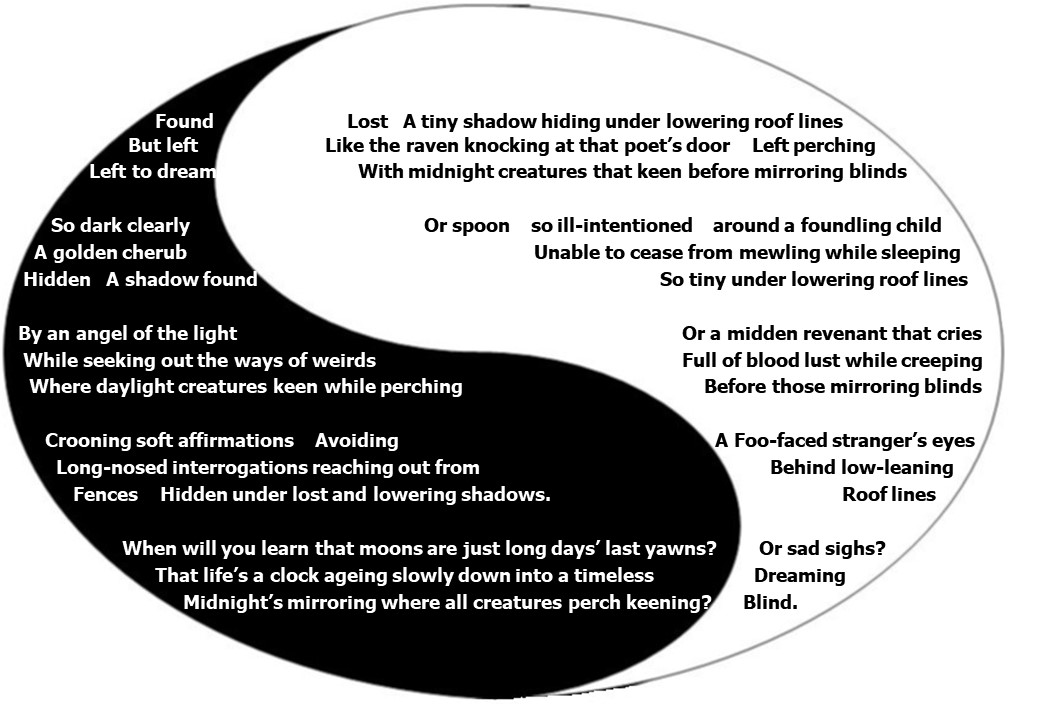 For you are forever conversing with empty shells. With time.Know the smiles of fosterers or cops are inside out scowlings.That you are lost.    A shadow hiding under lowering roof lines.A dreaming midnight creature keening before hard-mirrored eyes.Back Yard ShadowHe remembers cold nights in a sandbox. Gnarled eucalypts.Recalls dreams of escape from a back yard full of rusty tinssunny benedictions failing to stop horrors keeping tryst.Sees himself offering daily masses with stale Eucharists.Reaching for moon’s and stars’ far cooling from a rope swingduring cold nights in a sandbox under gnarled eucalypts.Recalls shadows floating through, bringing clenched fists,always too familiar fingerings and gross itchingssunny benedictions that fail to stop horrors keeping tryst.Remembers too, a picket fence, smell of Brylcreem,sweat on unshaved cheeks, sound of boots’ soft scufflingthrough nights in a cold sandbox under gnarled eucalypts.Recalls too, daydreams in which he’s fleeing shadowy grips,terrors leering from beyond front gates’ unoiled squealings,while sunny benedictions fail to stop horrors keeping tryst.Remembers dreaming he turned to grapple the ancient mist,that his rage’s wild burning sharpened dawn’s petrichorending cold nights, cold sandboxes, gnarled eucalypts,sunny benedictions that failed to stop horrors keeping trysts.taking off my faceat night he kneelssays his prayers    climbsinto skin-slippy sheets   thentaking off his daily face    driftsthrough          furry          cloudshigh               above            DarkRiver               into               star-pocked          dreams           aboutstrange creatures    gibbering andwanting lipless kisses until    inthe early hours   still only halfawake   he puts  on  his  faceagain and   gathering bitsof his moon-pale selfrises into anothergrey dayRemembered Things 1Two strangers mouthing gaseouswords in a musty parlour—cometo take him away from thin daysin a grey-and-white hump on wheels—through dapples—under a highcloudless blue on blue—to a small house where pots chugon a green Metters which smokesspits sparks when he opens its doorstands with his back to warmthto brick-sized eyes ever-watchfulof the outside where Land callsand calls through cicadas’ clicksthe pock and plick of lucerne seeds.A Little Blue Fordsonin memory of the blue FordsonHe sits within an impression of a roomwhere most things are dull, unfocuseddown at the end of a telescoping lens.But some things are clear:    fat sofasbooks climbing walls    a man wearing thick-rimmed glasses    each lens pooling    light    rendering the man alien    thoughemanating a comfortableness with him.But now    from the corners of his eyeshe watches the man watching him—fromfrom the floor the man’s head seems high uphaloed against ceiling light—watching himplay with a toy farm:    white sheep    browncows    a house    white-walled    picket-fenceda track winding past a blue tractor parkedin a shed    then on through smooth hillstoward sharp edges.    Even now that toy farmglows    strangely close up    shimmers likea moonscape with stars blurring round.And always now I’m watching the boywatching me.    Sense questions flitting aboutor roosting like shadows before a storm.    I shiver.    Feel a vague darkness swellingand things inside me squirming.The man called them emotions.    Saidthey’re normal.    That he should not worryif they scatter like frightened sheepthen return again and again to nose ideas about living on a farm.    Back then, the boyleft the man’s questions unanswered    sensedother things he can only now put into words:that the toy farm was too new    that the sheepwon’t ever wee their beds.    Felt other stirrings:wantings    for the little house    that blue tractor.Then he settled again    moved sheep abouttook the roofs off house and shed    filledthe hollows inside with shadows    voicesuntil the man was pushing him gently outinto an outside where a grey world stretcheslike a plastic undersheet    stretches and stretchesuntil suddenly it tears    and days are awashwith colour    so that memories of dark hallwaysof asphalt and beatings fade    and a blue Fordsonbecomes his favourite for careening acrosspaddocks potholed by sheep’s snoutingfor ploughing soil    killing weeds he didn’t knowthen bound him to memories    stopped themblowing wild like the topsoil sometimes did.things forgottenstrange the things found in gapsbetween memories’ unravellings:scrapings of an iron bathtubacross a laundry’s undressed concretewords that should notor should have been saidsilences gyring all about insteadlove in a mother’s, father’scallused hands      smacks and tearsa nun chasing him round a classroombeating with a straw broomwatching from school stepsas a Vauxhall Cresta fades into hazea budgerigar singing to his mirror matethen    pining    dyingpurple achy pulse from a woman’s breastslongings for the touch of familiar handscaresses of lovers’ wordsbits of a shattered crucifixAutumn’s rusty petrichor cupped in a leafan unquenchable desire to be allowedto remain where his heartfire burnsRemembered Things 2Her neck—rigid—reddening—continuallyflickering from nape to hairline the colourof paperbark.Her astride Oaky—broad-hatted—with redriding boots—banksia-yellow jumper—silhouetted against tree greens.Or striding through thin up-down grassesin Spring fields. Pausing to strokewild flowers—especially Queen of Shebasfenced from marauding sheep—seekingreflected hopes—hearing only dulling thudsthrough drying fingertips.Her—cruciform—atop those Golgotha hospitalsteps her ersatz child-apostles climbed towardwhere He lay, bandages swaddling his blue-black head.Himself striding through straw dust summerswhen ochre-necked birds stooped dam bankswhile he hid his face in dread of talons’ tearing.Wandering long years while their lovepalled and she dreamed of Jesusand he trudged across rice fieldsinto red-columned temples she believed houseddevils.    Both leaving in tatters words he heardfirst while enveloped in the warmth bloomingfrom her breasts, from a Tilley lamp’s pink hiss,until she found her smile again in the sun-and-jonquilhugs of another’s child on a cold Sunday pew; and heknew her yearnings as gapings only love could fill.Life ForceWhen he delves his darker depthshe feels that force which flowsand palpitates through his breast.Some days it’s a stormy threat;a blizzard’s icy blowdelving his darker depths.Sometimes it’s like a gold seamfull of gems which burn and glowpalpitating through his breastbringing rainbow liquescences,a thrumming basso odewhich deep delves his depthstingeing with a strange darknessa light as pure as snow’spalpitating his thirsty breastbringing rapture, bringing sunsetsfollowed by dawns that warble lowas they delve his darker depthspalpitating the cells of his breast.... then looking out ...Looking OutHe’s begun looking out again   seeing how glimmers in new   leaves can lift thoughts out   from the darkness where    they’ve been wintering.   Nothing new in this. As a kid   teen, youth there were always   days spent hibernating. Days   of wakings and looking out   at changes coming slow or fast.Though, back then, it seemed   only strangers stared back in,   now it seems even twilights   seem different, more content,   that daylight is more tremulous,   its edges fractal as if viewed   through dew. And yet, still,   there is some urgency    in the wind, and a hint all   is becoming again, returningto primordial rockpools where   squawkers prey upon denizens   while waves erase our traces.   Yet nothing sad here either.   Instead, just a message about   how endings ebb and flow.   How, after climate change and   man, rain will breathe Spring   again, rebirths devoid of cruelings   for mastery, of quests for which   Land needs no answers while   absorbing all our bones.Of Dipping and Grey AliensWhatever colour things were,whatever Dad put in the waterturned us then everything else scummy;transformed sheep into grey aliens—sleek-headed, snake-eyed, daringto bare teeth. Though their grimacesmight have been from panic, from strivingto save themselves as Mum held each oneunder to ensure a thorough soaking.I don’t recall it ever rainingduring Dipping Week when,over-excited, I ran alongsidethat murky baptismal trough,sometimes into Dad’s armholding me back from slipping,from learning ... what if ...,though, all the same, I’d checkhis hazel eyes for ... would he ever? ...but he never did, so I’d mostlygo back to shoving slimy formsalong with my bandaged strawbroom ’til they got to wherethey could clamber up the rampinto warm air, mill about with friends,meander under shade, shakingheads, gradually steamingoff alienness into yellow light.Then came the circular dipwith all its prefab bits lyinghaphazard in the grass’til Dad had time to put themtogether, following instructionsuntil frustration peakedand he found his own wayto the end with only a boltor two left over.But the damned thing worked—though dipping became boring,the aliens unconvincing;probably would work againif someone were to back inthe blue Fordson,re-attach the belt,set her to high idlethen let out the clutch.The trough’s weeded up now,and there’s just wind sighinground the shower’scracked concrete—when did that happen?—suggestive of all those old soundsand motions which are enoughto resurrect before my eyesforms still so riotous in my blood:Dad, Mum, us kids;flipperty dogs;those grey aliensdisguised as sheep.EncounterIt first came during that borderless child timewhen somnolent winters, concerned withparents sometimes godlike, sometimes trollishand siblings as pixies or gnomes, drag intorambunctious Springs, Springs into Summersoccupied only by drowse of flies, then intoAutumns when life becomes a canvas workedby an invisible artist engrossed in abstractsof trees and bleached bones.On that day, walking the farm, drunk onon dapples, birdsong, the rough lives ofleaves, everything fell silent.Then he felt a metronomic thumping,saw a fire snorting dragon bounding throughunderbrush, transforming into a red boomercoursing straight at him.Blood froze, bowels clenched, too lateto prevent loosening of pungent smells.Then it was on him! No. Veering an armspan past, diminishing, becoming lostin mallee, until from out-side soundit bound into his head where, becomeunbelievable, it fossilises until, memorytriggered, it bounds out again.Of Fruit, Parrots, and Mum’s Bumfor the three of us                                                                  As a kid,he often marvelled at his Mum’s bum.    How herjodhpurs accented it.    Her long legs.    At how itspread when she—more surely than he, then sothin-thighed—                                                                 sat Oaky.Watched—sideways mostly—how it moved asshe walked.    Imagined it a creature, alien in origin,clinging to her back.    Slowly taking her over.Seeing it                                                                   shimmyjigger, quiver, jounce, and smile.    Loved, too,plums, apricots, nectarines, figs and pearsgrowing in the back yard.    A cornucopia of curveshe also                                                                   couldn’ttouch until November, when he’d fall upon, caress,gorge before the parrots flew in, sitting cheekily just beyond reach, cawing twenty-eights, clutchingflesh in dripping                                                                      claws,cracking then discarding husks, feasting on seeds.Then, sticky-fingered too, he’d watch dreamilyas they took off, low to the ground this timelike tiny                                                                         over-loaded bombers winging skywards, the whole flocktaking on the pear shape which so obsessed him then.Us Kids’ Languagesfor Michael and MargaretNot being etymologists,and lacking shared womb-time,we kids made up languages—from phrases in books, or fallingfrom Mum’s and Dad’s mouths,or drifting like paint dust whichmade harlequins of shadows.Covered up secrets until, hardened,they became bricks just sufficientlymortared with love to wall out storms, prevent us using runed consonantsto transition via verbal wormholesinto future tenses, the universe’shullaballoo beyond our potholedHome Track and over-taut fences.Then, confused by our pasts’ ever-present torsioning, and thinking itprogress, we took our stand amongmazes of interrogatives—such as:do you still love me?Or why are you sending me away?Again?—became just psychedelicparticiples of desire dangling overcrevasses full of drifting dreamsthrough which we quested after some Shangri-La or other; always relyingon thin scaffoldings to maintain facadesamong ourselves—ignoring parents andaliens: cousins, uncles, aunts, neighbours,acquaintances;authorities (soft-handed Priests, Police,hard-faced Nuns); salesmen; importunate‘others’; all of whom we feared mightmirror our selves.    But now, siftingold photos, recalling those lost languages,we can laugh tenderly at ourselves, thosesmall creatures still at times babblingriotously in our breasts.Twinkle and NannyHis parents named their goats Nanny,Creamy, Billy. So it was clearTwinkle—someone’s little jokesince she was totally blind—came ready-named. As had he. His siblings.Yet she adapted quickly.Soon knew every post, hole, stone.Where water troughs were. Thenin no time, though already old seeming,birthed Nanny, a bundle of grey tintsand eyefuls of laughter. After whichit seemed both goats were always providingself-propelled mowers to convert weedsto milk, cream for scones, trifles,plum puddings his Mum stuffedinto round sacks then hung in the pantryuntil Christmas when his Dad’d lightthem with brandy while he watchedawed as its blue-tongued spirit lickedthen sizzled. But he loved Twinkle best.For how she sat in shade chewingcud. For how her ears perked up athis approach until he was closeenough for her to nuzzle palms for oats.Then Nanny: for dragging him fasterthan he could run. Flying him over pot-holes into blue on blue which roseso high it seemed to stretch, thin outuntil he floated free, tethered onlyto her stertorousness until she’d jerkto a stop at a weed too sweet to pass,stand legs splayed chawingwhile he strained on her leash,cursed her with the latest he’d learnedbehind the bike shed at school.But she’d just grin, gradually unheaving,then saunter on, let him tie her to the rustedcog she’d spend all day dragging aboutuntil, sated, she’d tuck legs under,sit farting until frog call and evening.The Sessionfor all Argonauts; commemorating The Children’s Hour,ABC Radio, 1939 to 1972Granddad’s chiming five o’clock, so the time is haleto leave behind all our games, all our worn-out toys;to go with Tom Piper, with Jack ’n’ Jill,with old Mother Hubbard and all the girls ’n’ boys,then taking a hop, a skip ’n’ a run, set sailacross foaming oceans with loud heys! and ahoys!Gathered round radios, letting go our caresso that gentle, Fancy, can wrap her arms around,we’ll ship to wild lands at ends of wireless ways,and, with only dreams in hand, hail for distant boundswhere we’ll fight monsters in dark, terrible lairs,become heroes on isles dotting seas of sound.So, right on time, the whole world falls eerily stillas we remember the Argonauts’ achievements,vow to be true to all that’s beautiful and brave,to seek for far-off adventure and wonderment,promise, most eagerly, to share whatever thrillwe find in loveliness, delight and merriment.First, we romp gladly with Muddle-headed Wombat,or old Mousie who’s too good to ever critiquethe silly things he says, like how bike ‘bit him’while doing repairs, or his treely-ruly speak;but sometimes we get fed up with Tabby the Catwho’s too vain, and, well, so neurotically neat.Then there’s Singos, with old ditties like One Fish Ball—all some poor old guy down on his luck can afford—songs sung by Orpheus, who sings words so clearwe can sort of make out ones we’ve not heard before;until here’s old Stewed Soup, bringing tales so very tallwe might pause to question even though our hearts soar.But as we grow older, The Club comes in tops,for now we’re all together bending to oars,singing out, loud as we can, the team’s rousing songas, advancing further to yet uncharted shoreswe find there Argos’ stories, some great, some flops,and shout out big halloos to all the sick and sore’til, from over waves comes smells of fresh breadfor Mum knows the Session is now nearly done;so I sing a jolly good night to you ’n’ youthen flushed by an hour of such adventure, such funeat my dinner, do my homework, fall into bedwith my heart still rowing to the Argonauts’ drum.Easter EggsIt’s midnight. And Easter.Though he’s given up on Masses.Even so, gazing out his windowfor the 60th year, he recalls weightyPascal Candles; wax burnt fingers;gleaming monstrances; psalms;exaltation; going homewards sweetlyexhausted gazing out from the backseat of that grey-n-white FJ at a perfectlyrounded moon hanging white as a yokelesspoached egg, silhouetting cut-out trees.Recalls how, due to hard staring, eyes’d blur until the egg became a lively thingdancing about, multiplying, coalescingagain, pulsing rainbows.    Thoughsometimes it was the moon man whochanged, becoming Her: silver-haired, passionate, standing strong bonedover the Lightburn flapping sheets. Orriding. Or laughing while sitting at table nursing some delicacy in suds-wrinkled hands.Or banging pots on the Metters then bringingdown the crucifix and hunching opposite to interrogate the little thief about which side of Jesus he thought he oughtto be crucified.    Or Him: unshaved; wearing daggy shorts; scuffed boots;his smile, once gleaming white and gold,now collapsed, become a constellationmade from second-hand things all foldingslowly in upon their own rust.But sometimes now, seeing Easter eggs,or FJs, he senses them both close beside;imagines Endtimes when moons will raise upwhite bones to embrace him one last time.About Shearingfor Pop Ward, wool classer, and the shearersIt always starts with phone calls:Dad and the contractor hammering outthe details.                                                   ’thoughhe’s still refusing to take on the shearerwho hamstrung his prize ram years ago.A week later we kids are hanging outas the team                                              piles out ofrust buckets into quarters Mum has justcleared of dead flies.                                                      After,it’s a race against dusk to fetch in, yardand draft sheep.    Usually, it’s Dad,walking, or in the ute; or Mum ridingOaky, ranging behind,                                                   skirtingthe tail to herd would be escapees backinto the mob.                                                       Then,for a week to ten days, it’s us traipsingafter the shearers to the shed, leavingcrooked trails in frost.    Inside, it’s allgrassy breaths,                                        and dust motesfloating through yellow slatted by jarrahbeams,                                           high  whinesfrom comb and cutter grinders; andeverything’s thrumming to the hard beatsof the Chamberlain hooked to leather beltsturning                                                flywheelsrods and cogs, driving shears.    Somesheep panic                                              when gatesslam back, but most just suffer the twistof head, being dragged out onto the boardwhere morning, staccato as the rhythmset by the young gun,                                                   races onuntil his first fifty’s done.    Then hand-pieces                                               fall as oneto the floor with dull clunks and shearersunbend burning backs, wipe red mugswith oily rags, head to where tea’s seton bales,                                             sit slumped,chomping, slurping, rolling durries,smoking,                                                           or,if Mum’s here, sticking them behind earsto smoke outside while watching Daddoes the count.    So, long days meltinto dusks;                                              into dawnsleaping crisp from behind she-oaks andeucalypts while time                                                   flattensand bales rise and rise, forming castles,caves, aeroplane launch pads ’til suddenlythe last hogget’s done, the last bale’strucked, and silence                                                      falls,drawing us kids back into humdrumuntil the next season rousts us out again.Blue Hillsfor the ABC... dah da da dah daaah dah dah daaaaaaaaaah,hmmm mm mm mmmm mmmmmmmmmmmm ...Blue Hills, by Gwen Meredith ...The intro fills the air, resetting time, our brains, and I, The Outsider, not yet so full of myself as to be immune to doubts, look round at our own versions of Mum, Dad, Mabel and Dave:    Mike: sitting straight, with that intense Sunday look on his face, ready to catch any jokes, but still a little off-centre with regard to his gaze which seems to me to have tended toward the never-never since I batted a cricket ball into him;    Marg: not quite able to carry off the Sunday look is still the photo girl—pigeon-toed, plucking at her dress as if at something icky, or pouting with wounded eyes, reminding me she looks just like Harper Lee’s Scout;    Mum: wiping sweat from her face after setting custard aside; sitting tall, straight-backed, solid, though, unlike Mum, ageing, always simmering somewhere between a frown and a smile;    then Dad: still our centre since this is before we learned there’s a black hole in the middle of the Milky Way and before his gunshot dragged our world down into it; still digging into his mutton as if it has some truth he needs to get at right now.... hmmm mm mm mmmm mmmmmmmmmmmmm...Mum! Mum! Where’s Dad? I’ve got news. Real News! Where’s he got to? D’ya know?Oh, I dunno Dave. He said something at breakfast about getting ready for harvesting. Remember? You’ll be needing to get a start at it soon you know. Anyway, what news?Now hang on Mum. You know it’ll upset him if I tell you first.[Sounds of a flywire kitchen door slamming, boots dashing across a porch, down steps.]For fifteen minutes we inhabit that parallel universe, those radio pocks and plicks mirroring our lives—but gently, comically, sadly, with flashes of pathos or bathos. A world of voices sounding just like ours, or the many others we know. Voices which have become as real as our own over the years; have gathered round our table, partaken of our lamb and three veg, then trifle with cream, followed by a strong cuppa to polish it all off.The Katanning ShowPast the babble from the CWA tent;the Green on which town teams play footy,or have a bash at cricket, or rural toffsride out for polo; past sweet-smelling sheepdung and sour pig pens: Sideshow Alleywhere, assailed by rides’ clangour and burntiron stink, not heeding dung’s reekor sunburnt losers’ ire,Carnies raucously hawking fantasies,hollering at kids to come on, forgetthe bloody picnic, try their luck on whorlingrainbow wheels that clack like metallic crickets;or on popguns, or the hopes wrapped upin Ping-Pong balls—their light weightand many dents seeming just right fordropping dreams into the ohing mouthsof clowns, then watching as they’re gulpeddown woody throats to get stuck—an act of God,so no refund the Carny’s hard eyes say—or fall out along slots with numberswhich’ll tell if God’s listening, or confirmlife really is as twisted as that mirror mazeinto which it’s said kids from the State Schooldisappeared one year.    Come dusk,bloated on hotdogs, toffee apples and fairyfloss, you’re trudging away from the Alley’sfading magic, laden with showbagsyou’ve dipped into already, apartfrom the liquorice one, your favourite, with that happy black boy showing allhis white teeth; bringing sticky-handed brother-sister to where your Dad and Mumwait—their lanolin and roses smellsalmost over-powering—looking flushed because Mum’s won a ribbon for her cake,Dad for his ram, and all the time eyeingMike-n-Marg for scratches, finding only stains.In the FJ, sitting slumped, drifting onsugary refluxes, you think: give the Alleya miss next year; just check out the dogtrials, and maybe the Tractor Tent.Wheat Harvestfor my fatherI recall those long golden swathes,the orange Chamberlain’s diesel-reek-and-roar, the thick-shimmering haze,the dozy nodding of hairy wheat;how the dust on harvest daysfilled my mouth, nostrils, ears,inflamed my eyes, clogged every poreuntil I couldn’t hear breathe speak;how my sweat attracted the cracked huskswinnowed through the header’s beaks,dug them into my pimpled skinraising lumps hot with bile’s beat;how scratching just worsened stings,spread rage through my reddening meatuntil every scorched breath of airbit with a million small teeth.Recall, too, that stoic, fore-shortened shadowstomping mallee roots with big-booted feet,hurling stones from the tractor’s wayunmindful of sweat or heat;how, at last, that shadow nodded,ending the accursed itch from wheat;how dusk came, low and brown,whispering about a cool shower    salad    sleep.At the Punchmirup South Cornerfor the three of usThe old school still leans heavily againstthe absence of pines at the PunchmirupSouth corner where their Dad always crunchedthe snub-nosed Bedford’s gears, floored its pedal,then slalomed across gravel, building speedto crest Holly Hill.	Thenthat ageing beast hared down, groaning phlegmycavils, bouncing us three kids on its hessian seats,exposed springs pinching our soft thighs while wehollered, gulped down scents of box gums plantedto shelter Mum,	thatyellow-posted house with wings wide open to sunand moon.    Something dark in them loved dyingthings then, so they Box-Brownied the school,compiling jigsaws from which, during yearsof self-exile	theyextracted bits to aid remembrance ofbrick bones, the small ghosts playing among fore-shortened shadows at noon. But we three, agednow, often recall how, sated on sunlight’sboons, we blithely	careenedaround every risk until one by one, and too soon,we left folk and school behind, then, separatedfrom the echoes of that so sweet valleyof the moon, shrank like memories unrecalled,like drying grasses and yellowing years.River Swimmersfor John MunroHe was a dud surfer.Yet every Saturday                          he trudged the miles                                                      to North Beach                                                                         with his best mate.Stood a while                  borrowed board                                      towering overgazing up at seagulls                              kiting                                  on choppy windskicking sand               gathering gumption                                         for dumpings.They didn’t stick it                           long enough                                         to callus knobby kneesfor embrace              by the euphoria                                  amped dudes raved about.Took instead                to swimming                                the Swanjust a bend upriver                         from steely screeches                                                      running the bridge’s bight.The distance               from bank to bank                                      scared at first:water’s grey rush                   no half-way island                                           meaning it was all or nothing                                                                                 straight across.So, laying out his towel                                he’d prevaricate                                                     chatter inanitiesall the time pondering                              river mud’s sun-warmed suck.But each time became easieruntil soon        they were hollering during run-ins                                                        careless of slips                                                                          across slimy rocks.And after          they’d skateboard                                 down rivers of asphaltscream      through rips                     of blaring horns                                         until eyes                                                   blazed savage on high beam.Now      walking beaches                           riverbanks                                      waiting at intersectionshearing sometimes                        dumping waves                                            whining horns                                                              screeching trainshe loses himself                      again                          to that lithe innocencein which exhilaration                             melts away time                                                 then everything elseleaving       just light                and a blurring of eyesa whooshing in ears                           as of shells’                                         or underwater’s wash:other tumultuous currents                                    fourteen-year-olds                                                             aren’t yet built to swim.Of Kids, Life, and Beheaded ChooksFor some kids    life can seem crazy.To dance like a beheaded chook.Or to be stippled    pale    pluckeddressed cold    like idealssome parents espouse    keephung in meat safes    out of reachof lively kids    or dogs.    Thoughblowflies can still get in    and die.Leave greasy maggots to chompall night long.    Some kids    horroredturn away.    But others—entrancedby claws    by guts glisteningso very redly in steel bowls    rememberingwith delight some nasty deedfeeling their breasts whumping loudtheir eyes filling with grins—press noses against    snuffle sweeteningaromas’ cavernous riot.    Maintainlong-stretched silences alongsiderebellious thoughts that    after all    Lifecan have little to say to them about chooks.The Bannister Gravesfor my great-great-grandmotherNote: Two graves were established at Bannister in the mid 1880s: one for Trooper Thomas Knibbs, shot by a convict he was transferring from Albany to Perth; the other for Anne Barron, Edward and Johanna Barron’s 14-month child.The site is better tended since I was here last:melaleuca cleared; grass lawn-like; bronzeplaques affixed to steles informing passers-byabout the murdered copper, the child. But herereality bifurcates, for our family hand-me-downincludes that convict too. So now the graves seemstarker. Sadder. Farther off-road from occasionalcars dopplering past;the steel barrier and concrete stele sterileagainst rusty wire and bleaching woodencrosses bent—weighed down by warding—inside my head. More dead even thanthe yellow grasses which hid the bonesfrom great-great-grandmother as she beddeddown with her son one evening while trekking South to North to have him schooled in Perth; then waking to a small hand reaching out,scaring her out of her wits, she said,though the way she stands so white-in-blackbeside the skeletal header in those photosin the army trunk under Mum-n-Dad’s bedsuggests she was an unlikely candidate for fright.I’ve lost all the photos I took of those graves.So some memories, unanchored, driftwhile I forget sometimes to watch out for themas I segue North-South-North. As I used when,as a teenaged Janus always from one side wantingthe other, I refused committal to a single faceor place, preferring anonymity because beingunknown was more comfortable then,as perhaps it was for her son while she led himinexorably toward inevitabilities, separations—from farm, siblings, friends—into turmoil,questionable loves, boyhood’s ghosting,left abandoned, unmarked by plaque,unburied in any grave.What’s in a Name?He’d often wondered why his Dad named his favourite dog Tinker.After all, what did that guy who came once a year always followed by clouds equal parts dust and flies, hoping for pots or knives to fix, or at least a cuppa, have to do with a dog?Like so many questions, this one remained unasked. But he Googled recently. Found out many folk think their Pomeranians have Tinker Bell charms. Which still makes no sense.He’d also noticed that many dogs look like they’re on the verge of tears. Though he reckoned their Tinker had no cause since she was decently housed in a brick kennel, was fed fresh meat daily along with scraps from their table.So he Googled this too. Learned it’s because some folk, likingthe idea dogs might feel sad for them, bred for the trait.Then he got to thinking about how some men also habitually look as if they’re about to cry. Check out Howard or Turnbull. Even Boris. Or Trump.Which led him to pondering how far back up—or is it down?—genealogical trees he’d have to go to find which great- great- grand started the tinkering. Which, now he thinks about it, is yet another meaning, so how come they weren’t named Tinker, too? Especially since at least some seem just like Tinker Bells, and with tinkerish tendencies too, at least as far as fiddling with laws and the economy go, leaving both scarred, or leaking worse, just like that old guy used to.Ah, it’s a cockamie world. So now he reckons Tinker and her flop-eared pups, who probably didn’t understand naming conventions any better than him, must be glad to be out of it.A Parent’s FingerNo matter how callused, a parent’s finger neverforgets the tingle of a small hand’s clutch.    Yet,let go, we must watch our children walkdifferent paths, fade beyond life’s blare.So his grandfather’s ghost must have watchedas his father was called down hard tracks to war,farming, suicide, neither knowing the pathdown which the bullet was dodged.    Then too,his father’s ghost, mired in war horrors that gurgledlike rips through tidal mudflats, watched as his son,thinking himself an Icarus and free to fly high blue—not having read enough to learn how fate wingsso predatorily out from pearling dawns—came crashing down, alive, but badly singed,onto earth death made alien.    Watched stillas, life become too maudlin to bear, he left,sought loftier things and low, in bars, in universitiestoo, all the while bearing unbearable longingsjust to be able to clutch a parent’s finger againbefore Land’s gullet, opening wide, drawshis unclotting in.    And since, gazinginto night mirrors, feeling phantom tinglesfrom the clutches of children unborn, he mullsthe doubts that haunted, kept all off-kilter,made loves and worlds beyond the farm’s tight-strained fences seem so darkly treacherous.The Christmas Puddingfor my mother, and Norman Lindsay who first alerted me to the magic, and mischief, of puddingsThere’s just a month to go. So Mum’s preparing shopping lists: flour, suet, sugar, raisins, ginger, lemons, cherries, mixed fruits, treacle or golden syrup. Watching out for bargains at the Co-op. Sticking notes on the bedroom mirror for Dad to keep aside thruppences.Then comes washing of cloth squares. A thorough scraping of the top of the stove to ensure close seals with bottoms of boilers. Checking enamel pots to see if rusted-through pinholes can’t be managed by topping up.Come Cooking Day, it’s triple-sifting of flour, kneading in of suet—and she’s sweating already—unclumping of mixed fruit, cherries, extra raisins and sprinkling in. After which it’s just a matter of nimble fingers and supple wrists mushing and squeezing, squelching and pressing, churning and turning with wooden ladles.Does being wood add to the taste?merits a silent stare. Dipping fingers a smart rap.Then it’s letting the mush stand overnight. Putting the boilers on first thing. A remix then ladling of sweet gunge onto the cloths; moulding, gathering and tying off tops; letting bags sit an hour or two to seal, then lowering them gently into seething pots to steep until nose and quick prods tell her they’re done.For weeks after, it’s impossible to pass the pantry’s still-brewing ambrosia without sneaking in to poke the sacs, looking now like something a big spider’s hung. Until, at last, it’s Christmas. And magic: the changing of bread into Baby Jesus; bells and carols; the moon hanging fully dilated outside the FJ; opening of first presents; fitful sleep dreaming of opening the rest.Then, all day, it’s food    food    food. Mains, of course, but mixed nut, chocolate and short-bread surprises, too, scattered on side-tables for in-betweens.Yet nothing raptures as completely as The Pudding, which by now, like that magic one, should be walking about on thin legs wearing a bowl on its head. As the blue-green dance of flames after Dad’s poured on and lit the brandy; the depths of its colours; the nostril-flaring aromas bursting from first slices.Later, tipsy on home-made ginger-beer, us siblings lie about burping, farting and laughing; watching the sun sink past frog song into deepening mallee.Vivfor Viv Holly, and Doreen, Joan, Patricia, and GregDuring our final encounterwe didn’t speak about the elephant.Being a farmer, you coped.Or ignored bad news. Knew death’s sour grimace. How, without a heart, so cold asa corpse, it slowly squeezes, leaving no space for breath.But you must have seenmy eyes skitteringlike water drops on hot plates,avoiding how you’d shrunkuntil, seeing you still inhabitingyour wrinkles, still youngmy gaze could at last settleupon yours, filled with fun,blazing. Still rangingthrough those belovedunbound spaces you usedto walk and walk: greenor stubbled paddocks,rolling hills, mallee. Drapedabout with cameras. Evertending the delicate: children,kittens, pups, flowers,always flowers. Mostlywild ones so frail seemingyet robust right upto sudden droopings.All the time, too, capturingraw tendernesses; vibrant colours;furry petals; gleaming thorns;spritzig nectars so attractiveto amber-banded bees.I couldn’t make your funeral.Spent time instead leafingthrough photos you’d taken.Thinking about how youhad never needed to nameelephants others didn’t see.President Kennedy’s DeadPresident Kennedy’s Dead!President Kennedy’s Dead!Remembering that crier’s call brings back a worldsuddenly more slippery, treacherously slopedlike that pebbled scree between classroomand handball courts; a sky blue so hardenedabove the court’s three walls that it seemsto reach even deeper within to finger the mostlybroken bits inside; make the concrete underfooteven less yielding than usual; darken the echoingsmacks of that small black ball against the wallsto a thwangy complaint.President Kennedy’s Dead!President Kennedy’s Dead!Amazement mixes strangely with the crier’striumphal pride in being first to spread the news,causing players to break off from pursuing ballswhizzing from wall to wall, from followingtheir zig zag ways back to burning hands.So that I wondered, then, whether his soul,newly shot from his body, also zig zagged,smacking from cloud to cloud seekinga way back to the hand of God.President Kennedy’s Dead!President Kennedy’s Dead!It became, then, an echo about the walls inside my head, shattering for a timethe barrier between me and the world outside,leaving me panting, sweaty, gape-mouthed,caught up in a momentary wash of blue sorrowingat the fragility of the great, fearful that even this place,until then so safe seeming with its three walls and onlyone way in and out, might collapse, assassinatedby a conspiracy of time and rain; leaving just echoesof handballs’ thwacks and winded breaths.President Kennedy’s Dead!President Kennedy’s Dead!Perhaps it’s because it was a first that like all firsts—first smacks, first loves, first hates, first occasionsof parental carelessness—that crier’s calland his death still echo so loudly down the years.Droughtin memory of the bullnosed BedfordSome Summers bring only fire, then drought.Leaving Land scorched and gasping,and us with little to dream about through artisanal Autumns, hoar-frost Winters.So Springs make a hash of things. Birthheadless crops beside nectarless flowers.And since long-range forecasts say nothingabout rain, farmers must sell ewes with lambsstill inside. Then it’s months of carting waterfor stock kept for rebuilding in hope of that reward old Mr Taylor says Calvin promised—Mum says he’s converted, become Catholiclike us, but can’t let go of Scottish habits.Months spent hanging dust curtainsalong back roads all just like our Punchmirupfrom here to Indinup where there’s a standpipein the line slithering silver but scalelessacross sandy paddocks. Months gouging up roads I ride to the bus stop, smotheringbox gums we’d planted along Holly Hill.Smothering too any growth left in The Parkland—my favourite with its coursing creek and sand-papery mosses; for spying on barrelling cars;on Ralph tinkering around his asbestos shackfor which banks won’t loan him money to white-wash. Months when, regular as clockwork,our bullnosed Bedford coughs round rosesdying in Mum’s garden, dragging dust behind,layering all the house’s inner surfaces with siltso fine it dances to the pounding of wheelsas the truck rounds the back-yard corner,heads on out to dwindling mobs camped huffingfor a drink. Months too of masses so filledwith prayers for rain they make my tummy crawl,so I want to smack something, instead reciteold Hanrahan’s we’ll all be rooned over and over.After Mass it’s boys with men, girls with women,and Terrence Noonan calling out something cheekyto Mum who makes sassy retorts, helping usforget dust until Dad reckons we’re dwindling too,that we’ve got maybe one more Summerbefore there’s nothing left. Reckons too,that by then the Bedford won’t be able to hack itany better than the rest of us.SeductionsHe doesn’t remember the names of those two aboriginal girls who came out of nowhere to clean their home.    Too young to know of slavery, he saw only that their eyes mirrored a grinning darkness akin to that in his own brown eyes.They may have come only once.    During shearing probably.    Or many times.    Memories from then, only loosely categorized in the dusty library of his mind, have become decayed palimpsests, half unrolled scrolls half hiding secrets whose sibilances still draw powerfully.So he can’t remember the when.    Only that the three of them seemed to be on the same side of the divide beyond which lay the terrain of adulthood.    That he was old enough to shiver at the smoothness of their forearms.    To delight in their contrast to his white hand.    To feel a rising itch when silky fingers linger on the back of his hand as they, self-appointed purveyors of strangeness, gleefully showed him the pixelated photos of vaginas in the musty medical text kept on the top shelf of his Mum’s bookcase.To remember how a bird’s call from outside freeze-framed every second with clattery stutterings, inter-leaving shame with a sweat flush of delectation.Which is why, perhaps, he came to like things dark brown and as soft-dimpled as the temptation they seemed to be offering.    The reason, one rain stippled night, while a taxi driver showed him, then a knob-kneed schoolboy, his special collection, he became keenly aware it was rivulets down a brown man’s chest pressed against pale breasts reignited his itch.    Kept him hard as car horns dopplered past, as the wipers slowed their mad shalumping across the windscreen, as he stumbled out, vomiting up the slobber he’d seen in the driver’s eyes.Why the memory of that girl in the orphanage who pressed his face beneath her dress—he can’t remember her name either—became precious. Why, even years later, he feels such strong urges to break glass in galleries, to caress the thighs of primitive goddesses.Why, too, earth-mother Gloria sirened him so easily into brown-muffled sex.    Inflamed such unquenchable desire to suck out her indented nipple.    For them both to bite contexts for themselves into the other’s flesh.Why, after each new seduction, he so profusely thanks those two brown girls for their cheery wickedness.Father and SonAt his boy’s first professionwe can see he wants to embrace him,gently, as one does broken-winged.Says only: ‘You do not have to do this’.But this is not his day. Nor his place:these lowering sandstone arcadeswhere already he has seen spiderswebbing traps for dawn; this swatheof pines, so many lightning-struck,and all, with lantana petticoats raised,stepping down terraces, past brokenmissionary graves, to paddle in turquoiseso bright it stings eyes too used to strawand browns. But his words do not drawthe lad from his Capricorn billabong;do not raise him out of his inertia—so disproportionate to his few years—to see the path he sees. And by thenhe can see the boy is wearing lifeas a hairshirt; while he, done inby PTSD and the farm, maybeby his family too, is ready to squarethings away; box them for quick dispatchalong with words which, like grainheld in cracked silos, slither too easily outand are lost.    Years later, he dreamshimself floating as if through a treacleof fuchsia iridescences beyondtheir back veranda’s fly-stained windows;of hearing his voice become an artesian swell, his eyes wild creatures scarperingtoward a time when the farm—ah, was ever his?—is sold to strangers:believers on a promise who will farmit far more efficiently than he ever couldwith rusty headers, mowers, ploughsbought at clearance sales.    Dreamsthose strangers re-fencing and plantingtrees, turning Land into a smoothedvellum scroll, or scraped palimpsestupon which his life is rendered to justsome few black contours beneath new scribblings, which obliterate too those ghostshe’s been seeing ever since his son said he could hear them hunting in left-over mallee,along dry creeks he’d seen the boy bury talismans in while root picking with that old Italianwhose olive- and-garlic whiff will endurelonger than his acridity.    But, yearslater still, his boy, become fat-bellied, grey,wakes often weeping from dreams about his Dad’s‘you don’t have to’, about his failure to respondto a father’s enfolding.The Fiancéfor MargaretSomething about him raised hackles.Obdurate, like that iron-hulled boatin which he fished northern waters,he seemed moored within hard eyes.I did not want him marrying my sister.Sometimes that something flappedcrazily, like those canvases of cliffsideChristo / Jeanne-Claude installationsrevealing whickering crevasses.She assured me she loved him.So I could only watch as he bound herwith hawsers, leaving me helplessunable to provide harbour.But it whickered inside me, too, wheneverhis gaze checked the effect his words hadas he plaited them into long ropesas if to anchor himself to bollards.So those hackles remainedwhile years creaked then wallowedas their house, nested under eucalyptsin Chester Street, grew silent, hunkered.The Fishermanfor Alan Munro, FishermanOn long weekends he’d leave the school behind.The hated echoes and sandstone cloisterssmoothed by countless uncertain hands and feet.Doss with his favourite Aunt. Wallow North Freo’ssluggy wake with his best mate. Surf Leighton’s tang.Skateboard through car horns and screaming winds.Swim across the river into dreams of waitinguntil Mr Munro’s morning bellows hove thempast Rottnest through hard churn and slap.Callow then, he did not note leathering flesh,or calluses sheened by ropes. Instead, seeing onlymanly strain in sinews hauling pots of seething crays,he ran about. Fouling lines. Upsetting tubs. Watchingalways for harsh words. Catching only glints of smilesas Mr Munro turned the patient boat about, erasinghis mistakes. Years later, seeking home woods beyondgull-cracked dawns, remembering that salted hand uponhis shoulder, sea kelp’s long-stranded measure, he swamsoughing troughs, strode hills littered with empty shellsuntil he came at last to the hearth in his own father’s breast.My Two Brothersfor Michael and AlanMike came aged six months, and sickly. But soon—hearing Dad yelling out Boy!—was calling me Bobo as I towed him everywhere in his red-yellow Diddle (and, no, sorry, I don’t know where that came from).My love for him was a wild thing. Fiercely protective as I learned to change his nappies without much minding his stink. To bathe him in the small tub with cherubs on its sides. After which, being blond, he gleamed in sunlight.I’m not sure what colour his eyes were then, but they darkened as my teenage self poured draughts of doubt into his sweet-curled, ever-thirsty ears.Loved him, too, suffering eczema down backs of legs he or their Bedford’s hessian-covered springs scratched bloody all Summer. For spending more years at home. Being most damaged by Dad’s suicide.So now I prefer to see him bent over weeds in a garden more rock than flowers. Huffing with hay fever while we walk. Or, each morning, heading out to tend his disabled in his declarative, maroon HACC uniform.And Alan? Ah, Alan. For years he was a cypher. A flickery baby-in-a-back-yard hologram which might have only existed in my head bringing fugues which burned too intense to be kept long lit. So memories of him which disappeared before becoming fully formed, sounded always like the clunks of an unstrung piano,or the tired beat of a grandfather clock which, having outlived its years, chimes as lifelessly as the brother I eventually found limping as if club-footed along Graylands’ corridors.I’ve been told forgetfulness is an effect arising from abuse or abandonment; from being turned into flotsam which sinks without trace in State care; which rots when left to thrive or not in desert dorms.I’ve lost count of the years it took to arrive at the epiphany which revealed that backyard baby was Alan, dead some years now, although his imago still flits echoing throughout my head. Of the years it took to realise my adoration of baby Mike’s sun like form, my pleasure in being harnessed to his Diddle, were due at first to him being Alan’s avatar; a re-incarnation of memories swaddled in long silences:Alan in my lap; or chortling as I offer sandbox masses to inconstant moons; or sitting in my arms entranced by the moon as I ascend on a rope swing toward stars too distant to draw poison.But now I photograph Mike every chance I get: standing alone; or beside me in front of one of Dad’s second-hand headers; above the surging wash of Cheyne’s Beach; or in his garden, his hazel eyes trouble-flecked but glowing, smiling at me as they always have.Katanning’s WitchDeep in cobwebbed mind-space:an old shop, and him holdingsixpence, staring at dust-stainedjars as grey as the wrinkled womanbehind the counter.    Sixpence.A fortune. Requiring hard decisions.Just like that guy called Caesarhe’s been reading about in a comic bookwho right now is astride his horse Toesat the Rubicon pondering dice that fly.But this is his first visit to the shop,so he’s fascinated by thick-glassedjars, dusty webs, sugar-powderedcandies, even those blue-green gleamswhich are dead flies.By her, too, The Witch other kidswhisper about, though he can’t figurewhy as there’s nothing Hansel-Gretelishhere if you don’t count ginger biscuits,although that wart on her chin is hairyand her nose does jut just a bit too sharpish.Still, there’s no straw broom or pointy hatin any corner. Then the doorbell’s janglingso she’s turning to serve other kids,giving him more time to decide if there’sanything here worth letting his die fly for.When she returns, he can tell she knowshis sixpence, stolen that morning, is burninghis fingers. But her eyes aren’t bloodingand her leathery hands aren’t weaving spells.Instead look just like Grandma’s as she sitsamong the cacti, waiting.The Shooting of a DuckHe’s been watching the mountain ducks for weeks. Each morning drifting down, skiing across, settling upon the dam.Spending all his spare time practising with the .22, shooting up paper targets, tin cans; telling himself he won’t be quick enough to get both. That just one would make a meal.At dawn, after fitful dreams he doesn’t understand, leaving behind breathy warmth, he heads across the empty Ram Paddock—the rams are out doing their thing—leaving a trail across dew.There are no trees around the dam; no susurrating leaves. Only a husk of a moon lowering over the horizon. Creeping silently, he passes through tall grass; crawls up the bank, carefully, though the safety catch is on.The pair—gold-necked, green-and-brown—are paddling below, rippling their reflections. So he’s steadying himself. His breathing. Remembering his Dad’s on the outbreath and just squeeze the trigger. Stopping the catch from clicking, he lines one duck up in the sights; coughs to panic them into flight; follows his target as it ploughs across the water; wings into sky.Then, on an out breath, fires.There is no jerk. Instead, it is flying on, and he’s disbelieving he could have missed. But now its neck is drooping and, wings folding, it’s plummeting, whumping against the side of the dam, sliding into thick grass.Close-up, feathers are rising, falling. It’s still alive then? And his stomach churns.But it’s a zephyr, ruffling sheen; cooling sweat on his face. He can’t see where the bullet went in. Can’t see blood. Is bending and turning it over. Feeling silkiness of wings. Hardness of quills. Seeing mushiness where an eye should be. So little blood. Just a shadow pooling about grass stems.Then a wall is cracking; dislike of himself torrenting out. And, from nowhere, Tinker, nosing.Something else snaps then. The deafness that’s been upon him since seeing it droop. So now he’s hearing the call of its mate, circling. And thinking this is not my first kill. That he’d not been bothered, not even counted the sheep and chooks, the kittens he’d sent on before. That for rabbits, mostly sickening, bullets had been a mercy; a short leap into release.But the duck had not leapt. Showed no sign of disease. Had fallen out of the air. Slithered bonelessly down. Into tall grass. Into death. As if to hide from the other, higher now, but calling still. From the orphaned shadows cheeping and scrabbling up the bank.And now it seems the sky too is falling. That clouds are drawing daylight too close in. That though the last runes of the ducks’ panic are yet sworling its waters, the dam is too still. That the burn of tears is a useless thing. That, years later, lying on another dam bank, with another darkness, neck gold-ringed, stooping, it seems right he be taloned, left torn, bleeding out his shadows and sins.Burlands’ Kitchenfor my motherNo matter how much we scrub at themhome kitchens remain hearths for memories:their mealtime sounds and odours encompassingus; creating vaulted planetariums sunnyor staticky with lightning; thunderouswith dislikes; starry with affections;laughter.                                                             Shinyas burnished silver, they are the heart we returnto from salting paddocks, offices, factories;from life; from lovers’ beds. Repositories for silenceswhich, if we’ve been lucky, are mostly comfortable;soothe rough-edged memories, hard duties;muffle                                                        ululationsfrom outside. So, gazing now so far back,Burlands’ is your exemplar. There your Mumstill sweats over Margaret Fulton cuisineswhile your Dad writes up daily notes about weatherand crops. There Blue Hills’ rural dream still echoespeculiar                                                       quieteningswhile thin salesmen come hanging off sharp-wingedcars; or neighbours in weather-worn floral dressesor cork-bob hats breeze in unhindered by flywire,just dropping by for quick cuppas with their gossip,then sitting for hours, smiling over your headsuntil                                                               your Mum’sdriven to catching flies with bits of newspaper,chucking them in the fire. Burlands’ kitchenweathered you all. Seems to be watching over youeven now through those  brick-sized eyes eitherside of the stove which gazed steadfastly eastwardstoward                                                             Top Gatewhere one truck a day, perhaps, hangs a curtainof dust, separating you from what’s beyond,outside thick-strainered fences where lives seemtenuous, like topsoils which look well-rooteduntil drought drifts them across the hill separatingyou                                                     from Holly’sfrom futures which seem as unreliable as Punchmiruptrains yet are also deeply, opaquely thralling, like those dots representing so many unknowns in that atlasAunty Gus sent you one Christmas during yearsas unkempt as moulting chooks.della commedia di funeralifor Father MacGazing down sandy, tree-arched tracks to when I was a kid,
it seems it’s always stinking hot at funerals. Though, despite horror movie exemplars, no sweaty pallbearers ever dropped coffins into their eternal rests, thus offering much looked-for opportunities to see cracked caskets reveal occupants either rictused against too early demise or, if elderly, with mouth pinched around final curses.Back then, I thought funerals were like Carnivales. Know now all those faux mourners, nosh-seekers, bulbous-nosed drinkers, gossips, relatives too distant to ever have kissed the pure or powdered cheek, were Chaucerians, or maybe Boschians released from earthy holes to bring their tattle to these pilgrimages with The Dead.Of course, there were always a few genuine grievers for the commedia’s Pierrot, if not by choice, then by force of circumstance, such as those who, risking all on long-range forecasts, cropped the latest fad—like canola whose flowers so yellow complexions in Summer—then lost the lot. But most were Harlequins bedecked in mourning’s blacks, like these, come now milling, gushing titbits and tall tales, followed by bearers—always a motley lot: tall, pimpled youths, ready-stooped for burdens; neighbours, straight-backed, or rounded by weight of farms, thinned by loss of odd things during drought-and-floods—like kids’ stamp collections, sometimes the kids themselves, or wives who think them too leathery, too crabbed for the job of living. Always just six of them bearing the casket wreathed with lilies, or wildflowers for kids, setting it on that thingamajig with wheels, standing around, casting about for what’s next, then disappearing through the nearest gap.But even those who are most voluble become pious during Mass which goes off without a hitch—well, just a little wine slopping, a few mistimed bells, occasioned by itches brought on by Mums’ over-starching of soutanes. Which I didn’t mind since cross-dressing as an altar boy seemed interesting, was generally accepted as just pageantry then, as helping Father Mac put on a good show—Benedictions being his best with, oh! the glitter, incense, robes; the Monstrance so golden gleaming.Or Confirmations when we boys’d sneeze to cover sniggers at the Confirmands’ shock when the Bishop, up from Bunbury and looking grand in black and pink—a cross-dresser, too, I guess—slapped their faces harder than he ought because Mac’s shows annoyed him no end. But the Bishop’s high colour fades quickly from our minds while our love for Mac flourishes, with twinges, since he knows us all too well, and despite his eulogies—too long, so making everyone antsy or farty on hard pews—in which he lists The Dead’s peccadilloes, though, to everyones’ chagrin, being a stickler for Confessional secrecy, never their sins.But, as always, it’s the wake that’s the big attraction, so it seems the whole town gathers in the CWA Hall, along with strangers down from Perth, or up from Esperance. Sometimes even a few oddities from across the desert at whom even The Dead might be expected to curl their lip. Soon then, there’s rising din, and keg levels falling fast until someone, cursing, signs another cheque; and kids, jittery on sugars, becoming rowdier, occasioning smart smacks along with shrill cries drowned out by music so staticky it could be Country and Western, which would probably not be entirely out of kilter with the Irish’s liking for mixing rollick with a funereal mood.Gradually though, madness falters as pilgrims depart, leaving floor tiles spattered with food and broken, spangling glass. Leaving too, the odd drunk waving an empty bottle, comforting himself with the thought that The Dead, content with such a grand shebang, would even now be dreaming about other wakes they’d attended, always with a full tankard or wine glass in hand.Aunty Elsiefor Aunty Elsie, Phon and PeterShe was his only gammy-legged relative—polio he thinks—and he loved her for it.    Still sees her sitting—perpendicular—full of grit—black-tressed—regally Victorian in her Dean Street apartment—surrounded by glimmering crystal—lacy whispers—pink flowers on crocheted doilies—always it seemed facing homeward.Still hears her clumping that orthopaedic shoe across wood floors—jangling cutlery in dark-wood sideboards—teacups too delicate for hooks—so the handle of the one she gave him snapped as he thrust his finger through—prompting only the slightest raising of a brow and no pause in her prattle—though she always brought out a mug for him after.Later—infirm—she moved to Alfred Street to live with her grandson—who—being so bloodless—fascinated—became a meme for things left too long in the dark.Pubescent then—forever raging between raucous and morose—between liking and hating the body morning mirrors reflected—once past ablutions he could admit to affection—for her—all those other women about then—Rita-Mary, Eileen, Joan, Lilian, Viv—all twinkly as candle-flames—as brown and smooth-worn as well-used broom handles—appreciative of hugs and kisses.All uncritical of foibles—with hands smooth as jadeite which hid no darknesses—smiles which lit up his world like lighthouses—eyes—mostly brown like his—which—though they often mirrored sadnesses left outside—acknowledged—but notinvited in—unnervingly pierced his secrets—yet loved what they saw.So he sometimes wished she was his mother—who towered over—daubed with broad-brimmed hats—scarves—talcs and colognes he gave her—occasionally tried on himself.After matriculating he careened about—ratty as an unprogrammable missile.    So the skein she had knitted for them both gradually thinned while his memories chipped—then faded—along with the mug his heart—for its own reasons—clung to—never forgetting how she held him so close with crabbing palms.    How he loved her too—her copious nourishings.    Held her leathering hands.    Her glazing gaze.    Held her as a precious favour—bestowed upon him again and again—a bouquet of Spring’s last wild flowers.Sheet Musicremembering my MotherShe lived much of her lifeas though still a Loretto girl.Sitting at her desk. Eyesfixed upon deep azurebeyond high windows. Orreading sheet music.Stumbling over thick-clusterednotes too much like unrulyemotions. Lived as if conductingconcertos. Rendering Autumnsreedy with pianissimo clarinets.Winters dark with legato tubas.Breaking out into full symphonicchromatic for Springs. Or, burnedby passions, crashing into thedissonance of cymbals, then,to counter enervating Summers,or just wearied, transitioningto tremolo piccolos. But throughoutall seasons, whenever black-jagged,she’d veer toward Gregorian vigouror Znamenny’s heartache.All while sweating over stoves;comforting bereaved; playingwith another’s child after church.Note: Znamenny = Russian Orthodox liturgical chantParent and Childhood PainsParents remember forever those first timeschildren bring them their pains. Fingers,say, caught in doors. Lovers’ dyings.Dreams’.Catalogue the cold twinges which run downtheir spine; those sickening, guilty surges,as if it were they did the slamming; or mightsomehow have prevented dreams’ dyings.Filled with queasy acridity, they takeeach pain’s digit upon their palm,turn it ever so gingerly with finger-thumb to inspect damage;are amazed if skin is not broken. But then,alarmed at how quickly red bruises blue,blacken, swell to plasticky sheens,they close their ears just a little to whimperingsso as to maintain that semblance of distancerequired to function as healer. For the child’spain is theirs, of course, and they can stillrecall their own parents’ salving lips;how bandages too swaddle like kisses,reducing pain to something able to beshown to siblings or friends less sorryperhaps than envious of attentions missed.Recall too, how Grandmas and Granddads,hugging then telling of scars from that samehell they’re now passing through, made paingenetic, opened vistas to shared pasts untilthen only vaguely sensed, but now lived.The Endtimesfor Doreen and Joan HollyHe remembers Doreen Holly one time on the school bus calling out to him are the Endtimes coming? As the only Catholic she knew, he guessed she thought him an expert. Recalls too, that since he was going through a Poe phase then, he looked out thinking there’d have to be some sign leaking around the world’s edges; that, seeing no clouds, he yelled back not likely.He said nothing to his Dad or Mum—they already thought him crazy since he’d begun spending his pocket money on Phantoms and Supermans. He’d even overheard his Mum saying she was worried about his moral fibre, which made him think of the molasses and salt lick his Dad put out for the cattle. Besides, he reckoned they wouldn’t think much of such a question from a little pagan like Doreen, even if they probably knew she loomed large beside her twin in his pre-teen brain.But Doreen had set him off, so he wondered if his Dad and Mum were hiding the fact these were the Endtimes; that they dreaded the coming of The Four Horsemen (and there it is again: that weird, spacey music mixed with The Ride of the Valkyries). But the way his family seemed so hunkered in that sweet valley, with so many fences layered tight around; prayed The Rosary every night, his Mum wrapt in fervour for fifteen long minutes on the yellow lino before the stove; the way she spoke of the world outside as so full of sin, and so against Jesus, meant this wasn’t the first time he’d thought they should already be hearing the clopping of the horses.Which set him to worrying about Doreen and Joan. He knew, of course, his Mum’d said, pagans like their Mum and Dad were good people. So why did she pray so desperately for them? Was she hoping for last-minute conversions to improve their odds of making it to Purgatory, at least, where his Mum’s prayers might mean that once she was in Heaven God would allow his Mum to dip a finger in a bowl of holy water and drip a cooling drop on their scorched tongues.Then he got to thinking about his own salvation. Started keeping a more careful track of his sins. Writing fortnightly Confession lists, partly for forgiveness, partly to impress Father Mac so he’d boost the penance to more than three Hail Marys which made his worst seem piddly little things.He didn’t ever worry about his Mum and Dad. Just believed no matter how much she fretted about not being as holy as Mary, his Martha Mum’s redemption ought not to come from hard-praying, communions, or funerals, but the thousands of roasts, salads, and cream cakes she served up onto the kitchen table, along with countless packed lunches during seeding, shearing and harvesting.And his Dad’s from the hard-earned he paid to widows at clearance sales for broken-down headers; the gentleness with which he shore sheep; the ute-loads of firewood; the way he had of wrapping callused fingers around dimpled hands and leading them, less wordily than his Mum, through childhood’s thickets.And for both: from their care for one another; long labours at healing every acre of paddock and bush from salt and erosion, and him of the bruises he’d brought with him from the orphanage that still weighted like stones.He never sorted what his Mum and Dad thought, but the date for the Endtimes came and went, leaving the world no different. And as Doreen said nothing his concern for the twins soon evaporated, though he kept on with Poe until he found his way to Hamlet and Romeo, to the ah, so exciting, Iago, Richard, Macbeths; the varied Australias of Jolley, Stowe, White and Astley. To that last season on the farm when he thought he could hear the Horsemen at last thundering from behind the thumping of the plough.The House Dad and Aunty Nancy Builtfor two voicesThat pink house Dad and Aunty Nancy builtyellow and white            not pinkthen my memories have been scorched by sunlightor blended with geraniums         half-dead fuchsiasohhh but don’t forget the grapes figs apricotsthose satsumas soooo blood-sweet on our tongues.That house still occupies spaces deep in our mindsas we once filled it with shouts and laughtermade angular by familial constraints.But we revelled too         even in cracks spiderscrawled out from         to web insects         dreamssnare deep sadnesses         cocooning allbut not joyful emotions         we once believed deador boxy sorts of happiness         though contentmentsmight have been better         being more robust.More likely to exhale delights at dawn.         So wesmalls ran all about         burbling         collidingwith Mum-n-Dad    efforts to contain our nonsensesleaving silences         dense with blacks    as all silentthings become if left prisoned in words.As Dad and Aunty Nancy did after hammeringceased ringing out to mallee         those palm-pressed jam trees praying for daily risings.After they finished laying a gravity pipeso water         brown-muddied         might find its wayinside to pink :)          then green :)         our home.Landscapein appreciation of Fred Williams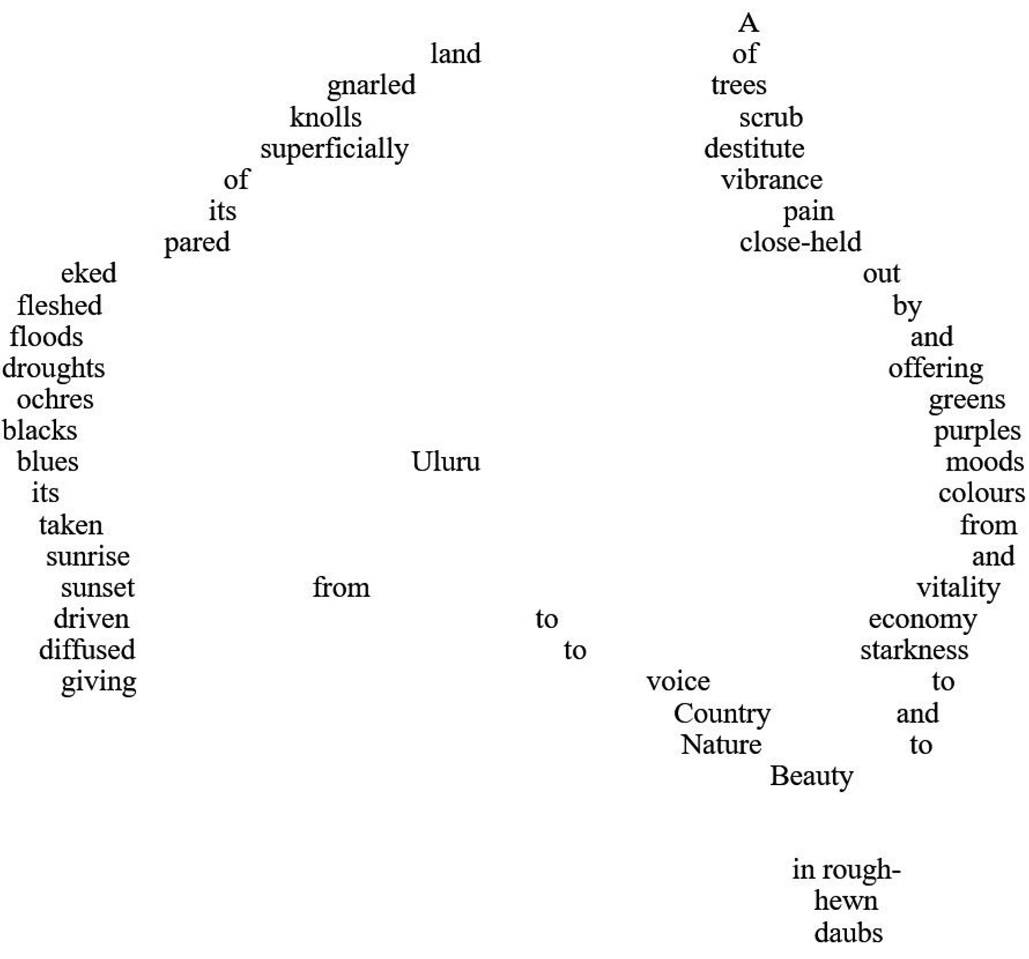 A Letter to Our HomeCountless the aeons of your stately progress:   your incremental rise from ocean floor;   tectonic advance through scouring seas;   your moulding of faces for the world;    development of life from molecular dabblings to lively flaunimals.Then, in a heartbeat:    First Nations’ advent;    Uluru’s transformation from inselberg to song-line pivot;    invasion and importation of convicts along with low-life gentry, disease, genocide, felling of trees;    partition of West from East with rabbit-proof fences.Soldier settlement farms from Albany to Meekatharra;    huge stations across the Kimberleys;    replacement of fauna with beasts which pulverise topsoil, suffocate with methane.    Then came Maralinga;    theft of First Nations’ children;    circumscribing the Swan’s song with tar-lines and wheel clunk;    gouging of the earth for guns;    high-rises and weather-board warrens;    glass malls for gewgaws and muzak.Still you sang me out of orphanage greys;    absorbed me into red-green-yellows.   And even now, as I watch children’s futures burn, argue like a flea over who owns the elephant, you nest my dreams each night alongside thick-rumped numbats;    baptize them in the moonlight off Mill Stream’s ghostly paperbarks;    pixilate their wakings with dawn’s myriad colours;    sing them along karri ways into ochre and azure;    drift them through emerald-stooping gorges, across sharp cragged ranges;    sail them as waterbird medleys on lakes, along rivers;    daub them with kangaroo paw, wattle, wild flowers;    wrap them in futures as tender as hope.... always, homewoods bound ...for Chris Brown, Michael Mullins SM, and my seminary brothers1. PrologueStanding on the deck behind a red brick-and-tilehouse, leaning close, forearms pinched by cracked rails,they gaze out over brown-thirsty grass,through clouds of small black flies, past thick-trunked eucalypts with muscly limbs liftingscimitar tongues to lick sun’s gold, sky’s blue,through dark greening profusions of thornedlantana into memories of youthful callownessin times when they sought to rise, to glidewith zephyrs into bright ebullienceand unbound dreams; to fly prayer’stremolo heights, unburned.2. A Morning AfterSilence.Then a voice asking the time.   He raises his head, but everything is bleary.   There seem to be part torsos, part appendages at least, all about the place—scattered between bottles, cans, cigarette butts—overlaid by smells which could be vomit or shit.Silence.Then that voice—it could be John’s—asking the time again.   It is answered by vomiting, toilet flush, floor creak.   He can’t tell if they’re going or coming.   A fly lands on his nose, so close up it’s enormous, and, as he can’t find his arms, it remains, cleaning legs, wings, then back of head so vigourously he wonders how come the thin thread connecting it to the thorax doesn’t snap, the head careen across the room.   He thinks he sees flakes of dirt drifting from it onto his pores, tries to snort, ends up dribbling down his chin.Silence.He still can’t find his arms.   Is beginning to feel legs   far off, but still, it’s a good sign.Silence.Then John’s asking the time again, tiredly.   He doesn’t really want to know.   But a woman—someone’s mother?—the guy whose place this is?—Martin?—bangs on a doorjamb.   He thinks:   if we don’t invite her in, she will just have to stand there, like a revenant.Silence.But now an ache is shuddering in his head while John’s still asking the woman the time.   Time for Mass, she says, to groans all round—how many guys are sleeping here? Then everyone’s rising, scratching balls, bums, taking pisses.   Two run about shaking hard cocks at each other.   Everyone else, like him half-blind, is laughing.Silence.It is later, and they are sitting hunched together at the back of a church.   He can smell something—metallic? acidic?   Thinks: my God, is that us?   And: can the congregation smell it, too, being blown down the aisle by the draught?   Wonders if it’s the smell makes the candles smoke tall black wisps, sharp-edged like the thing in his head.Silence.Again, it is later, and he is lying on a back seat, being driven home.   The diesel stench is making him want to puke until he is, hanging off grapevines inside his own back gate where, from beyond red-limned shimmers, his mother is watching.Silence.And again, it is later. Two week later, and he is departing through the same back gate, heading to the seminary where he will discover silences other than that of an alcoholic stupour.3. Pre-NovitiateCome with me now to Bilgola’s backblockswhere, between the ever-restless highwayand the glintering Pacific, tall palms drophairy fruits onto a white-washed retreat.Here, meet eleven youths, fresh-faced, raw-boned,athletic or bookish; all impelledby mothers’ glowing eyes or fathers’contrary hopes, by still inchoate faiths,to depart homes in half-asleep suburbs,on struggling farms. To leave brothers, sisters,friends. To embark on a lifelong questfor spiritual heights, led by The Selectwho will direct them toward transformationof base urges through manual labour,the thaumaturgy of high sacrifice.See them surfing thunderous waves,lying brown-bodied, panting, on star-flecked sands,half-roused by salt and sun-soak. Or walkingwild-bushed headlands, along groynes, watching speedboats snarl as they scud turquoise swells beneath skies strained sometimesto oppressive seeming heights by the screamsof gulls. See waves dumping kelp alongsidewhite-glazed jellyfish, laying wasteto castles and condoms all down the mile-long beach. Hear fist-sized rain dropsslashing palm fronds, hammering fibro roofs,diminishing heroic bluster to somethingquieter, better suited to bolted doors,a rec room over large for homeliness.Yet, gradually, as each day passes,they become becalmed; soothed by Latin chants,prayer books’ musty scents; by hours spentmeditating upon salt-bleached picturesinstead of The Blessed Sacrament. Then,stretched out under palms, reading hagiographies:Jean Claude Colin’s, that most venerableand blessed one who saved the Orderfrom a founder guilty of vagaries’ preferably not spoken of. Or MarcelinChampagnat’s, the pragmatist who so lovedthe poor that he transformed himself from gregarious tavern frequenterto a saintly and much-loved ascetic.Then, at the waning of this interlude,The Select, knowing them to be too red-blooded still, decide they should be advanced.So they depart Bilgola, each hopeful,like a bud reaching toward its own new-discovered sun.4. The Novitiate 1Train North with me now—beside potholed roads;through grey-scaled suburbs slung low acrosswind-braised hills; past cigarette-thin smokestacks—to Armidale where white-and-black cows chew cudbeneath skies cerulean as the Virgin’s stole;where broad boulevards sweep toward boominghollows behind a cathedral’s bolted doors;where, throughout crystalline Winters, purple Springs,slow Summers, the sun vies with wind and cloudto set each day’s mood.Watch as, on azure or dour weekday mornings,dog-collared and soutaned, housed behindbriared walls, our heroes harken to the Virgin’s call for sacrifice. See themsieving rare mysteries, quelling age-olditches, midrashing saints’ lives, submittingthemselves to personality testsand a psychologist’s deconstruction.All while gazing out from airless lecture hallsonto verdant vales; spending afternoonsat manual labours crafted to numbover-ebullience, their Saturdaysmilking farty cows, playing bone-crackingrugby, murdering the occasional sheep;their Sunday nights, after a day spent workingthe parish, playing billiards, dyspepticfrom being over-fed by geriatric women—the only vines in the vineyard willingto be tended by boys battling pimplesand night seed.See them too, discovering rapture in prayer;suffering doubt’s sour crazings; despair’sshrivellings; confessions’ shrivings.See some, alone in locked rooms, twistingabout, swamped by love for the Lord,its throbbing eeriness just belowregister of a howl. Or lying wonderwrapt in silver dawn light after overnightsnowfalls. Or struggling to hold at bayurgings of flesh and spirit become morerampant after being informed evena single hug might bring conflagration.See finally, how distaste can threatenlove for a God able to allow deathby motorbike for a mate barely one monthafter his departure to respond toother calls: a family’s embrace;Wollongong’s moiling salt-and-diesel winds;the deep pull of surf; of guiltless sex;Genesis’s charge that we multiply.5. The Novitiate 2Watch, then, as days segue, become unbrokenstreams of light and life, study, work and play.Then, looking deeper still, see how souls—yet as green as Armidale’s smooth swellinghills, or as bovine as the herds croppingtheir grasses—take on prayer’s seasonal hues:Summer’s quick curl and crisp; Autumn’sslow purpling; Winter’s blue-tinged freeze,and snows which fall silently at night,turning dawn either misty whiteor so diamond brilliant everythingappears newborn; until, of a sudden,Spring bursts from the earth, re-greening trees,brightening the air with lavenderand golden honeysuckle, the yellowof impressionistic daisies, bloodingof roses; all with shimmering dewdropsat leaf tips, or tears on buds’ still smoothcheeks; fractals of light which dissolveand reconstitute, deepens, then deepensagain until it is no longer possibleto distinguish between midday and midnight,between words and the breaths withinwhich they reside, between intentionand act, lover and loved, the Divineand those devils sometimes wearing His face.6. First ProfessionWander, now, if you will, a golden day,bright full of zephyrs breezing merrilyacross the Novitiate’s beryl lawns.Chat with the parents of these heroeswho already seem set apart, readiedfor Grace’s diaphanous bascinetand mail to be donned at taking first vows.Greet specially that elderly couple,those two children clinging fast to their legs,gazing, shyly at first, then steadfastlyat their brother, their round brown and blue eyesfilled with light approaching adoration.See then, a little later, this heroseated by himself on a wooden benchbeneath a jacaranda gazing outacross the blustery vista he hascome to love. See, too, his father—stocky,and, for now, coatless, so gleamingin white shirt, bow tie, braces—quietlyapproaching, standing, smiling, gazingout, too, across the long valley, slow hills,thinking whatever it is farmersthink when studying Land.See him then, recollecting himself,turn to his waiting, watchful son, saying:My boy, you don’t have to do this.Observe that son then: the panic runningbriefly through his brown eyes; his mouth’s openingand closing, leaving unsaid whatever wordsshadow his face before it can close down.Watch him rising, embracing his father,feeling the bristles of that much loved cheek,walking quickly to the chapel. Follow him,but remain outside the tall, now bright-litwindows. Smell the incense and candlewax;hear the old organ’s clangour, bells’ tinklingas, one by one, the brothers kneel straight backed,their palms joined as they take temporaryvows: to live chastely poor, to be always obedient to their superiors.7. The Novitiate 3Wing Southward, now. Roost among currawongsacross Hunter’s Hill’s asphalt riven greenswhere ’roos once grazed through melaleuca.Where, for sixty thousand years, First Peoplescamped while fishing from shores now gentrifiedby brick-and-tile houses, gardens, a pocket-handkerchief church—roseate as the lightof evening, a dollhouse for pastelpigmented saints as pale as the thorned Christ’sso strangely unblooded breast—buttressedby sandalwood arches just now rediscoveredbeneath plaster and thick-skinned paint, beneath frankincense residues preservingEuropean spaces from the dross of time,from humanity’s sweat and sin.See here, too, that hero adjudged most in needof supervised hard labour, assiduouslyraising up out of rust-tinctured sandstoneupon a concrete swathe a grand newNovitiate overlooking pined terraces falling toward the unkempt graves of tropicromancers returned to home woods to wandermoonlight freely a while before surrenderingtheir world-weary shades to being boundabout by weeds, broken down by roots,by Land’s age-old promise of ever-cyclical movings on.See him questioning, yet obeying his Confessor’s command that he burnleather-bound Punches lest they be read.Losing himself for week after weekin the sweaty euphoria of strippingpaint, pointing sandstone, laying the wayfor his mates—eight now, since two have been culledand speedily packed off to prevent taintof others. Observe him meditating—after a muggy September’s overnightwashing of paint off walls—on the needto anchor faith against slip-slidings;embarking with the Missionariaupon candlelit contemplationsof Africa’s bloating and dying;smiling at a sourly menopausal priestholding just overlong to his epicene hand.Or, after lights out, after occasionallysurrendering to breathy scrabblings,falling into dreams about loversembracing among whispering mallee,waking to gossamer sublimity,wild orchid’s frail tremblings.8. The SeminaryTrek again at the dawn of a cork-bobbedNew Year from the edge of this brown, smog shawledsprawl to Toongabbie—a long stone’s throw, orforty-minute drive, or much shorter, dead-of-night-crow’s flight through shallow valleys,down back tracks, across bone-dry creeks viaOld Windsor Bridge—haunted, some say,on moonlit nights, when mists cling stickilyto willows while wild winds moan gibberishin Pentecostal tongues—where once, underthe same colourless sky, farms supplied victualsfor rum-drunk troops and slops-adorned convicts.See there, compassed by eucalypts as dryas canonical runes, a two-storied, ironstone assail,its streaked windows shut tight against Autumnpurplings, Winter blackbird calls, Spring hazes,Summer cicadas’ crazed first principles.There too, hear our heroes, still hale, singingpsalms before breakfast. Watch as, bent overscarred desks, they strive to fit themselves intothe Scholastic Tradition by transcribingthe scratchings of sallow faced Masterswhose foreign words inspire a loud gongingof the spheres until, although minds quail,hearts take flight among the arcane contrails of hieroglyphs while souls rise higher stillupon a holy nun’s winged words aboutthe Godhead’s hypostasis.But see them too, becoming more clip-winged and fearful of flesh’s Judas kiss,bowed sweating over Gethsemane stones,praying Holy Mary will intercedefor them with Nietzsche’s Dead God.Follow too, as they troop out to suburbsto teach Primary School children aboutDivine Love. Or to the city to undertakea census of The Rocks for St Pat’s.Or to Matt Talbot’s where they will tryto convince alcoholics they really do care,only to have their souls flagellatedby broken-toothed grins.Or take a flight down to Melbourne with themto attend the Eucharistic Congress.Bivouac with Fijian Indians.Get drunk on malty ale that alchemicalfather brews in his laboratory.Or, on Winter Saturday afternoonssee them—freed from their breviaries androutine—gather round a half-fritzed TVin a moth-eaten back room to submergethemselves for a couple of hours in a hazeof gladiatorial lust, until,come evening, and feeling light-headed,they must troop in to Vespers, and afterto the Common Room for desultory chats over cryptics about sports results,or the expulsion of that Franciscanfor loving a nun, which imbued manyweeks with a twitchy delight. Then, hotbut numb, climb one by one to silent roomsand lumpy beds.9. CrisisNow time passes, melting as it doesyear into year; the rushes of Springand Autumn—where changes are glorious,though too fast-paced perhaps—into those long Summer and Winter stillsin which the Cartoonist’s graphic weightingsbecome blurred by shimmers, or sharpenedby leaflessness, all else being subsumedbeneath that ticked, inexorable momentumstretched out by the watched hour hand of a clock.So, let us forward three years, to a Summerso dry that the scat shat by currawongslies drying undisturbed until footfallsraise its acrid dust to float for a little,then settle, float for a little, settle.But come, we will leave the currawongsto their trolling, their clumsy tumbling aboutthrough leaves, and—as something other than ghostswhich have auras by which their presencemight be detected—let us this once passinto the red ironstone assail, climbquietly up the lime green stairs, walk downthe dim corridors, pass through this dooron which a tattered photo of Ggrorbllthe mini troll has been pasted.Here one, still so young seeming, and just nowwith little of the hero about him, standsbeside his unmade bed, moaning almostinaudibly and hugging to himselfthe pulse of a pain that threatens to burstout from his breast, a darkness in the placewhere light for these three years has fired his veins,stencilled his heart with the face of that Godfrescoed on the Sistine ceiling for the delightand veneration of all.From the tight lines and sheen of his forehead,the dark pools about his eyes, the bodylength tremours, we can conclude that his painmust be both excruciating and exquisite—that of a stiletto pricking nerves perhaps—rendering the mood of the room so lowthat the slats of sunlight become much dulledand the air disturbed, neither ableto retreat or advance, to provide balmagainst this inner onslaught.And although we may suspect the crossesmarked on the calendar hanging abovethe original Ggrorbll—standing almost lostamong the scatterings on the desk eyeless now,and much worn, yet so alive and greetingall with that indefatigable grin—may be stations to some Golgotha,some cup that must be drunk that he might die,descend into Sheol, decide at lastwhether to adhere to the way of the poor,the obedient, the celibate, or to findsalvation in the more ancient waysof the world thrumming so close—and so darkexcitingly—beyond the cattle pit,outside the Seminary’s gates;although we empathise, we cannot doanything to salve his pain. For this testof vocation must be his alone to endure,so that, notwithstanding the fume-inducedvisions of Michelangelo, perhapsnot even God may enter or touch him here.So we may merely observe as will’s icy washand desire’s fevers rage and war, raisinghot flushes and cold tremblings, shed and unshed tears,limb-leadening doubts at each step as he strivesto map a path toward a stabilityin which something of the sacred, of immersalin prayer’s timelessness is retained, along with meansby which courage might engender eitheracceptance of the priesthood, or progressalong the road beyond the edificehe has constructed against the flatlandshis heart might become:a flatlands where thorns prevent unfetteredblooming and hope is numbed.So, hardly daring to breathe for fearwe veer his stormed coracle from its course,we remain silent, listening to the chitterof his teeth as he sleeps, observing howhe hunkers, a prisoner in this roomeven as he continues to choir Masses,tend to those broken-mouthed Matt Talbotatheists whose drunken jeers ignite evenhotter fevers in which words are seedsthat quickly shrivel among stony fears.And although it is Summer, and dry outside,he feels as if wrapped again in that Septemberwhen his fresco slid off its walls, revealingwater stains and the rancid smells of mouldtoo long ignored. Thinks too that, as a gardenerunversed in the cultivation of herbsor winnowing of weeds, he is uprooting allin his clawing attempts to find some swathe,some pined terrace not falling toward unkemptgraves, upon which re-building might begin.So here he stands, a young man wonderinghow he, a creature more drawn to apocalypsethan redemption, could ever have been sodeluded to think he could shepherd flocks,or vintner vines seeded as much as hein stony soil. A young man become frozen now to a dune in a vistaof desert and ice, caught stilled in the eyeof his own maelstrom, pecked by the sharp-beaked birds he ought to be ward against.10. ReleaseYet, even as poor swimmers, fighting undertows,discover flesh is not weak, that it will always,however cumbrously, re-assert itself, strivemightily for breath, go wherever lightcan rebirth life’s green immediacy,so he too eventually swims outfrom under the claustrophobic kelpof his doubt, and, hearing at last his father’s‘You don’t have to do this’, knows thatthe choice was always his.See then, how his crabbed heart, unfolding,now takes on man form, adjusting to its itch;how his body relaxes, made supple againby the realisation that the many themesof his mind’s dark masques reduce to this:that fleshed holiness becomes demonicwhen desire’s purposes are maddenedby alienation; that the ‘God Call’arises from Land and must return to itto seed, to sprout its blooms and seed again;that the world is whole, and all its evilman’s alone.So hover a final time among high-circling, squawking currawongs.Watch as, flooded with the hiatus of relief,he wanders about stroking the cracked trunksof still dry eucalypts, the bricksof the ironstone walls we have, in sidingwith him, perhaps too much maligned.Observe him each evening as he pauses,often with tears glistening his cheeks,to nose the seminary’s complex, heat-ravaged scents; as he takes leave of brothershe will never see again.Stand close on the platform beside the sleekand tremulous Indian Pacific.Start at the whistle. Shake hands. Wave as he boards,reluctantly. Follow as he locates his cabin.Stows his bag. Sits. Clench-throated, with facebecome stiffened grimace, cock your thumb.Stare in at him, staring out. Wave ... wave again ...walk after the vanishing train. Feel how longing,drawn by the turbulence of departure,stretches out, filling absence’s inchoate void.Wish him well, but wonder too, as he headshomeward, this time the slow time round.11. EpilogueSuch they remember of those far off days, here now,beside, so close standing, listening to rose bushes’blooming peals surrendering their nectarto unurgent bees; listening to a patient wife,daughters, absent son, clacking dinner plates,jingling cutlery. Both quieter now:the one just as blond unkempt, just as white-scarred of leg, with sidelong, elphin humourstill intact; the other rounder and more content.Both—feeling again youthful innocence,and holding to a faith become more humanperhaps, or all they have to fill gaps leftby wantings, lovings, severings—smellingincense, hearing hymns echoing like callsof mountain bellbirds. Both knowing too thatmemories—and their strange enfoldings—must be gathered as alpha into omegainto handshake and hug, then, yes, wry grinsadmitting that these memories, like them, wereand are, ever and always, homewoods bound.... and considering transienceAbout Soilfor my fatherEven now, wedged into an armchair,pen clutched in thickening fist, or, with fingerspoised over the computer’s stuttery keys,watching weather passing windowswith sunny cheer or wintry scowl, I sensememories’ stirrings brought on by black gritblown in by Easterlies.Feel soil under torn fingernails, or quaverybeneath my palm at tractor’s thrumming,gouge of plough. Experience againmallee roots’ rough clutch; their springyendurance at axe’s hack, or spade’s.Smell fires’ burn spotting Autumnalnights; see their all-consuming, verticaleyes flaring, dulling, going out. Feel, too,my Dad’s grit; his sandpaper beard,callused palms; see his profile ruddy limned by low flames; his haunches flexing at loosing      lifting      luggingrocks, building cairns rain then summersoon scatter down slow hillsideswhile breezes laugh around and we kidsrollick, skinning knees on stony somnolenceswe didn’t know were claiming us even then,reaching deep into our rhythms, our rhymes;know that they would bear us on and onuntil all that’s left is soil’s quivery smells,the petrichor fleshing of Land’s enveloping.MusingsPerhaps when we’re young it doesn’t matter so muchthe way Time sometimes hangs about as suffocatinglydense as prayers a mother scatters from a laundrywhere a hunched Lightburn’s huge mouth,after swallowing clothes, regurgitates her wrinkled flesh.How It plays us as Tarot, solitaire, only occasionallypausing to lay a wrinkled finger on a card, interpretsymbols grimed from years of being channelledthrough vast spaces filled with the crackling staticof telephone lines ballooning nearfaraway futuresas persistent as that left over from the big bang.So no surprise that all still seems to be racingoutward, like those laundry words still starringmy universe, dragging with them her slow accretedblessings, paving ways, not with gold, but somethingwhich, given time, may have come hobbling to nestleagainst my heart, as that black daub of a ravencame out of the wind one wintry Vancouver morningto squat against my foot, seeking, like her words perhaps,to replace doubt with God, or something closer to a loveable to reach into higher planes of the breast to healthe broken-winged, those small things I thought charredby Lughnasa fires, remnants left breathing their last tucked away from winds, revealing the thin copperyspurs their lives were framed upon before daylightbrought ashing.Bluing.    Going outSomething—the greysea ahead?—triggersmemories about his dead:His Dad.    Mum.Earth mother Gloria.Two Alans.    Aunties.    Viv.The Billotis whose humpy’salways driven past.A kid mournedat school.    Sheephe’s slaughtered.That corpse he trippedover in a Woolloomooloo lanetaking a midnight shortcuthome    to nightmarehorrors    intentionsnever kept.But now his heartflares.    Becomesa candle’s flame.    Thenits last wisp.    Fritzing.Bluing.    Going out.FootprintsAs a child, he ran barefoot all about. First around the back yard, then circling gradually wider—though centred always on the small house, as if a gyre rooted to its wings’ gathered sunlight—up to Top Gate where that granite mountain sang to sky, to him, about Land, about dreams and ages past, interpreted the secrets sheoaks share with the winds.Then down to the shed—where the Blue Fordson lived, enduring swallows’ humiliations—out into bush where leaves’ whisperings brought fantasies alive; across broad-swathed paddocks, sometimes green, sometimes salt stained and grassless so that Land lay grey thin, vulnerable to flagellating plough, to sky’s high, white-blue suck.On reaching the boundary, he sat a header left out to rust; observed the neighbouring world; pondered how strange sheep, even rocks, seem across an impassable fence; how his footprints—now overlaying those of the ones who camped there before the sheep—were less long lasting than the trails left by ceaselessly foraging ants.How bird song times days’ rise and fall. How trees, alive or charcoaled by bushfire, seemed crazed by hot winds so their twisted fingers signed questions he did not understand, that Land absorbs year by year while leafless branches shorten then fade.How distances—bluing beyond reach, beyond horizons’ interminable conversations with fences and rivers—stirred weird excitements in his belly, in deeper places only Land fingers.Years later, returned to homewoods sated by peoples, wonders, other lands, he was drawn to pursue again that small creature’s footprints, gone now, absorbed by Land, by the call of it etched indelibly within his breast. Paused to caress particular trees. To sit gazing out over his life from the header left out to rust.Drawn to wondering whether his ghost, become a wanderer, too, would be able to dowse traces of that child who jigged to inaudible rhythms, slow danced with willywillies. Whether it, like he, would be compelled to pursue inchoate longings, those wiry threads by which Land had stitched his flesh to root and stone.a rebirthHe journeyed South once.      Camped in a rough-knuckled forestbeneath karris’ high hung foils.Fried sausages on a slabby stone.      Sucked burbles from a bong.Crawled eagerly into a tree-wombhearing only innocence      grubs’ munchingmuch medullan longinguntil he fell out—gasping—      jiggering—gulping sky—back into his horizontal lifethough with part of himself reborn      become elementallanceolate    thirsty as a root.His Embedded GPSNo matter how many timeshe flew from dreams bayingalways behind.No matter the boppy glitzof cities he fled toor pleasure cruisesdown dark rivers accompaniedby scabrous ferrymen.No matter lop-sided sins’siren calls found in pubsor clubs along the way.No matter!For now he sees—across dry screespast waterholeswhere he used to drinka beer with happiness—that his embedded GPSthat fiery candleflamenot intended for burningover-long, drew him alwaysdown one-way trackspast off-road lay-bysfull of hungry ghostsback to the placefrom which he flewon emotion’sunreliable wings.MandalaAfter nearly seventy years
the farm still gleams    nestled
within its east-gated mandala.
Against the foot of childhood
heights.Here gentle Merus    sloping
green in Spring       straw
in Summer      support a sky
so blue and high it pains
the breast.For though hard-handed winds
or droughts at times erased
all colour     leaving pestilence
bringing barrenness then death
untimelybreaking all our hearts
yet always    all ways
came the rain.Mother in Cruciformthe call came
as he was
returning blear
through
whitening
light
exhausted from a night out shagging
on amyl and champagne
so the strange voice did not penetrate
nor words clarify until she
was there
her arms raised
with the sun
behind
a Byzantine
icon gold-black
atop those
hospital steps
and in an instant
as his father
died and her
cruciform
cracked

his entire world
shattered
for all time
Post-funerary PainsAfter the ground had settled, afterweighing him down with marble,they went their separate ways, still bound though, still drawn outside by side upon post-funerarypains.    Then, years later, she’stelling him:    He said ‘I sawGod in your eyes’.    Saying itas though it were her victoryand leaving him wonderingabout:    Dominion?    Submission?Then she’s saying:    Our dailyRosary kept him going.    Andhe’s thinking: Tied him down.Way past the limits of his will.Then she’s recalling:    Singingpsalms over the kitchen sink, whilehe’s seeing:    Her shadow overthat of her crucifix; is readingher face for signs she’d witnessedhis eyes’ darkening.    His needto get out from under the farm.Then he’s hearing:    Her repressedsorrow.    A lightness too, andrelief perhaps at having avoidedreturn to the life she’d marriedhim to escape. Thinking too:How long he’s known the slab-likewill living behind her moans.Yet even post-funerary pains, likebiodegradable sacs bleached by sunand leached by moon, degrade eventuallyuntil even blades of grass blades canprick them, spilling pent up grief, imagesas fresh as the day he was buried.A Father’s WormAfter a lifetime he ceasedsculpting the farm from granite.Left his work—meant to behis masterpiece—half undone.Covered it with cloth of indigence.Turned off his light. Focused onthe siren call of his worm.Where did it come from, thatthing which grew in him yearby year? Filling his intestines,his arteries, his mind, untiltheir flesh became coterminous;its emotions his own. That wormhe conversed with thirty years?That whispered dark things,making them too sweet to resist.Not soft or mushy It, but an ironcreature, full of teeth. So whatdid he see through Its blind eyes?What hopes montaged while ironbark despairs danced in him?While the Worm stole his tongue,then thralled him with horrors untilnothing was all that was left for himto grasp beside a gun. Until It pulledthe trigger that Sunday morningleaving him lying bloody, butquiet at last, behind their greenAustin for his youngest sonto find; to be driven into a mad,querulous grief he was too youngto contain or understand.As for you, after a childhoodspent listening to Its gurgling,you grew deaf.  Would not seehow, in death, Its scales took overhis face. How Its eyelessnessdimmed the hazel of his eyes whilehis last smile took on Its waxy tinge.‘She’s Lost Her Glow’Your plaints against my sister still chug like slow juggernauts through the steam of pots burbling on my stove. Their whistles, having blown years before, so unheard now, still delivering body blows. Their lights’ glares leaving me propped like a rabbit twitching in headlights on ute roar and diesel stench nights, unable to avoid death’s rush out from the barrels of guns.All that was long ago. A time when my sister presumably still glowed. When I didn’t have to unscrabble disbelief at what you said.But then I remember other plaints: about aborigines, shearers, people living on the town’s ‘other side’ where, just the same as on our farm, rain refused to go sometimes; where hills sloped slow down to salt-wash; where tin humpies clung like old scabs to rubbish tips or mallee. Like the Billoti’s, which I always watched out for while Dad looked to see how full dams were.I recall us pulling in just once. Being fascinated by its shambolic riot, its rusting pots, its dog pack. By how open the place seemed—to life, to embrace of sky so blue I thought it rang, looked to see if anyone else had heard but took it no-one had since Dad just kept on nattering until he got around to mulesing.At which point Billotti stopped doodling with twigs, stood nodding as we coated him in dust. At which point, eyeing us for stains, chatting about Church things, you came alive again.As I did in that far-off kitchen by distancing myself from your words’ clanging; by following my thoughts as they ran down to the shearing shed which still retains the ache of absent sheep, blood smells from that young gun’s hamstringing of a ram; by coalescing with dust motes hanging about the rafters, cocooning myself in a woolly, lanolin languor as you mouth your plaint, sure that your daughter’s lost glow can only mean she has got round to doing it.it might just be a signof ageing. But, well,what the f**k,there’s still muchdelight in runningaround in the nuddy,in swear words,pissology.So he still doesthese things.Well, minusthe running :).Still, even imagesof himself, from thenor now, bringsmiles to those eyesin after-shower mirrorswhere steam overlaysthe yearsmisting between.Your Greening Chairfor my father     Your        old         chair          now          sinks          its          leathered         greening         further into        the mallee’s ribbetting       its cracks grinning     as      first-light frosts draw azure     from autumnal tears    its springs    retaining yet a threadbare bounce  and our                        childhood’sraucous                                laughter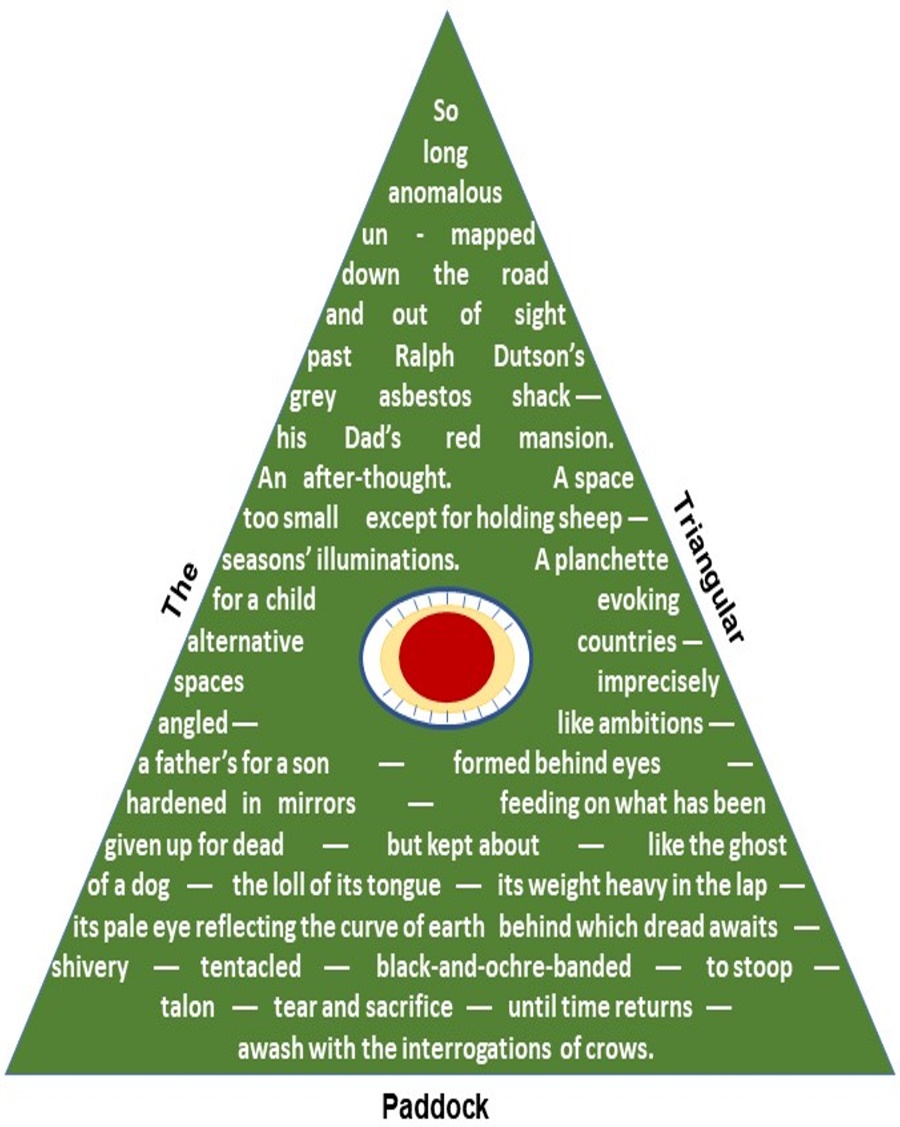 Attics and DungeonsIt seems we all come eventually to a time when, over baggaged,though still straight-backed, stiff eyed,we must clear the attics in our heads,the dungeons in our hearts.The attics have skylights, more oftenthan not covered by leaves.    Still,for some, the sun, shines through, lightingcomfy chairs, scattered books, sheet music,half-done quilts of words.Yet, if we can, we’ll prevaricate; sit whilingaway time we don’t have trying to make outshadowy shapes—faces of lovers and haters,sons and daughters, shearing sheds—becometoo wispy to be held down by drawing pin words.Or we’ll try to keep pace with ideas we oncethought ours, some as old as us, some stilltoo wild for unkempt headrooms, some boundto emotions we’re no longer able to enjoywhich yet shiver through our increasinglyamnesiac brains, drain out at fingertips.    Orwe’ll sit with eyes closed, watching nothingin particular while everything else swirls,becomes whitely, pleasantly blank.    We’llleave the dungeons ’til last, since they’re often cold,apart from one corner where Hell’s gatewayburns and small imps we’ve known all our livescavort with flames, grinning toothily, at timesbringing solaces we should probably keepunder socks in bedroom drawers.I used to think the attics and dungeons were notreal until I realised I’d constructed one of eachmyself.    Now I take them everywhere,even on days in Autumn or Spring whenI wander about just smelling purpling and flowers.The Would-Be Vintnerfor my siblings and nieces	The accidental vinesnear our back gate grew luxuriant. Producedgreen and blue-black globes heavy to childishhands. So we kids, after picking out wormsfor Khaki Campbells	wandering about dropping green-speckled eggs, fell to,gorging	unable to wastea single one.    My father did not think himselfa vintner, but being everything to his adoptedbrood became a secret one who, after quiettipples with Mum	at dinner,sat splayed in his armchair, watching the Stooges,belly jiggering	while wehung out—breaths baited—joshing eachother as he flopped about, became a convulsingheap—waiting impatiently for him to let usinto his cellared heart 	where, amongbagged up produce—some dark, smellingnot quite right—	he allowed usto nose his yeasty wit, taught us thathumour, like good reds, matures if not exposed to withering by over-critical eyes.So we too,	unable to resistthe intoxication his laughter exploded throughour veins	like sherryat Christmas, weddings, funerals, momentarilyobliterating darker things, lighting contentmentsuntil we glowed then also flapped about, callingourselves	Larry    CurlyMoe. So it is due to him that on Anzac DaysI can see	beyond the pithis death cast us into, in the rooms of ourcollapsing home, in paddocks, in bushowned now by someone else, countless nooksand dells still sunned by his gentle grin.So Far from Homefor my sisterHe thinks he’s always loved her.From the time when she stood before the Box Brownie, pigeon-toed, eyes blacked by overarching frown, plucking at a homemade dress as though at skin she should be able to shed.Both adults, now, they’ve rewritten their poems. Become ones less chaotic. Slower paced. With less jagged rhythms.But her’s still has verses he struggles to read, able only to vaguely sense what lies within the densities, the depths of certain words he feels should be uttered carefully, considerate of the facet of her self each contains.These days, they live around the corner from each other. Meet once a week for double Mac and Skinny Flat.He drinks slowly; counting down his diminishing sips. She downs hers like an addict getting the day’s first fix; then sits drumming the table with eyes that can’t reach more than a handspan out.They talk, as Walrus recommends, of many things; mostly of shoes and cabbages; foregoing ships and kings. Sometimes, peal back sealing wax to peer at things within little spoken of: abuse; love. But mostly they talk of Home, from which she’s come farther, swears she’ll not go back.After working thirty years overseas, he still keeps his bits in suitcases: memories of the farm; the granite outcrop where he built castles for shadows; the fibro house their Dad rebirthed half-brick; mallee he always thinks of as soughing; the rusty silo that’s now a Dali-esque grimace.Retrospection seems harder for her. Maybe the hills between have become too high. Or perhaps her drumming frames other things; closer in, more urging.Such as the neighbour who attacks her in the street. Curses her with a vitriol that confuses since she doesn’t know its source. The police seem to be waiting for him to kill before making a move. She fears it will be her.Frames, too, images of the husband caught masturbating by daughters too young to know what they’re witnessing. Who admitted he’d bedded prostitutes while she was pregnant because he thought she was holding out on him. Did not admit to abusing their eldest. To prostituting her overseas. To abandoning her when she fracked her body, seeking a way, any way back along seams that glint brighter the closer to the bone she cuts.Such, he thinks, drives the drumming that keeps horror at bay. Cools rage. Hones the power of the poem this woman, his beloved sister, has become. So far from home.EveningAfter he’s closedthe Western venetians,day’s sun drenchremains scatteredamong careless chairs,cushions harbouringtheir lumps, clingingto walls, clutchingat pot plants.Then evening pads infrom Jenkin Street,bringing sounds got upin panoply, while others,too fat to be drawnso high, shamble offdown South Tce, evading headlights, farting motorbikes,leaving Fremantle’sDoctor to knockplastic bottles offshelves, scaring mudlarksperched on his kneefor a chat and feed.But soon all’s quiet,so there’s just the fridgechugging dumbly,focused only onfunctioning.Exploring Poleson reading Mark Strand’s I Had Been a Polar ExplorerI too    in youth    explored poles blank spaces.   Sloughed then regrew skins I thought my self.Had visions where I met    under trees    in hostels and monasteries    men and womenI felt I knew by smell or sight.    Some were    hatted    some bald    some raggy-haired.But all were red-faced and clasping brash    seeming desires.    And although the hungersthey evoked faded in time    they etched runes    that kept me wandering circuitous pathswithout ends where I might arrive.    Then    I feared dimming of those diamond strandswhich bind life    so    returning home    I too    filled pages with excess    ignoring the freedomof having nothing to say    until I came    to where my father and mother stooduncertain beacons in our farm’s halcyon space.    This time they did not turn away    or fadebut cleaving fast    drained me of swampy vapours    until only the talus of love was left.On LeavingHe remembers seasonal shadowsbecalmed among mallee.Their lanky silences.How his then puzzling body was thralledby feelings containing hidden alliterations:warnings that nestled in his breast while furry breezescaressed nakedness until urgency’s quick pleasures burstheightening risk of becoming a silo for Dali-esque grimaces.Remembers too, leaving chastened.I was back there recently.    Could tell him the malleestill stands as totem pole convocations before whichhe used to hunker    afraid of becoming nothingso offering stone talismans to disappeared hunters.Trees.Tell him we    like the trees perhapsmay be made just for standing still.Considering TransienceDespite sharp cracks of the clearance sale auctioneer’s hammer,and while eyeing the broke down header his Dad’s just bought,he considers rust and transience, death and dolour.Eying then, the poor widow’s so thin-elbowed reminders,the widow herself, over-wrought, grey face shut taut,wincing at each crack of the clearance sale auctioneer’s hammer,he ponders how much like those folk in Alfred Hitchcock horrorswe are. Wonders if everyone else’s thinking dark thoughtsabout rusty transience. Or about how death and dolourmark not only this old header with such a blood red colour.Muses upon how these four make just living so damned fraught;accentuate cracks made by clearance sale auctioneers’ hammers.After, such days stand out, as did those old Clydesdale horseshe saw leaning together beside their foal, both exhausted,grieving, though the foal’s rusty death spared it transient doloursthose four horsemen bring, riding windy steeds which roarinstead of neigh, although even they will not, of course, avoidthat final clearance sale when the auctioneer’s hammerends all consideration of rust and transience, death and dolour.VisitantsThey come nowas they so rarely didalive, light-hearted.Diffident, healways left it to othersto tell me he was proud.She, at least—though ponderouslike Summer stormsshot through withdark light—could admit to love.Of Jesus, first. Then,despite our sinfulness,him, Mike, Marg, me.Looking backI mostly seethree tropes:his baldness,her grey hair,their moods.But nowthey bring rainbows:smiles, and wordswhose beamsbonfire my lastresistances.And soLand too sparsepopulated with treesand scrub    enduringAutumnal mulchingWinters’ leachingSummers’ scouringwhile above—so reduced by gravity’sslow sludging—starstoo achingly farfor their chorus to be heardbarely twinkleas lambs lie downtremulousbefore what will comeafter dawn strides throughtattering night:sight of what foxesmake of pastoralinnocence.    And soseasons cyclingas unforgivingas thresher bladeswinnowing all—flora and faunaloves and livesgreeds and ambitionsour ideas of ourselvesbecome fodderfor uncertain Springs.Cracked BellsI see now    sharpfocused    decades distant:Him—baldplodding his bentin daggy shortstoward inevitabilitieswrought bychittering corpsesbrought backfrom his war.Her—tall    greywalking besidestraight-backedas those strainersupon which they strungodd-shaped paddocks:a home for kidstoo soon away.Us—gazing backat home woodsas if    throughlove thick-lensedhearing words whichthough soft spokenstill sound like crackedand clacking bells.Come    let him go nowCome.    Let him go now.Let the child fade into mist.Fall off world’s edge if need be.Float into that ultimateunknowing where lightmay be reborn as rainbowsbefore all slows    slows againand time stops    unlocks    opensthat final door    revealing the facethe embrace of a last    an only friend.Until then    come    let all the childrengo.    To live as winds    forward and wild.As cyclones    torrential but still at heart.Live free from being takenor downtrodden.    Live sproutingand birthing.    Live human.Live loving    with eyes wide open.Live wondering.    Live dyingas they must    always homewoods bound.But come.    Let them go and live!